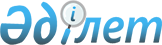 "2016 - 2018 жылдарға арналған республикалық бюджет туралы" Қазақстан Республикасының Заңына өзгерістер мен толықтырулар енгізу туралы" Қазақстан Республикасы Заңының жобасы туралыҚазақстан Республикасы Үкіметінің 2016 жылғы 13 қыркүйектегі № 533 қаулысы      Қазақстан Республикасының Үкіметі ҚАУЛЫ ЕТЕДІ:

      "2016 – 2018 жылдарға арналған республикалық бюджет туралы" Қазақстан Республикасының Заңына өзгерістер мен толықтырулар енгізу туралы" Қазақстан Республикасы Заңының жобасы Қазақстан Республикасының Парламенті Мәжілісінің қарауына енгізілсін.

  ҚАЗАҚСТАН РЕСПУБЛИКАСЫНЫҢ ЗАҢЫ "2016 – 2018 жылдарға арналған республикалық бюджет туралы" Қазақстан Республикасының Заңына өзгерістер мен толықтырулар енгізу туралы      1-бап. "2016 – 2018 жылдарға арналған республикалық бюджет туралы" 2015 жылғы 30 қарашадағы Қазақстан Республикасының Заңына (Қазақстан Республикасы Парламентінің Жаршысы, 2015 ж., № 22-VІІ, 163-құжат) мынадай өзгерістер мен толықтырулар енгізілсін:

      1) 1 және 2-баптар мынадай редакцияда жазылсын:

      "1-бап. 2016 – 2018 жылдарға арналған республикалық бюджет тиісінше 1, 2 және 3-қосымшаларға сәйкес, оның ішінде 2016 жылға мынадай көлемдерде бекiтiлсiн:

      1) кiрiстер – 7 648 362 885 мың теңге, оның iшiнде:

      салықтық түсiмдер бойынша – 3 918 018 771 мың теңге;

      салықтық емес түсiмдер бойынша – 272 651 673 мың теңге;

      негiзгi капиталды сатудан түсетiн түсiмдер бойынша – 9 504 814 мың теңге;

      трансферттер түсiмдерi бойынша – 3 448 187 627 мың теңге;

      2) шығындар – 8 045 742 230 мың теңге;

      3) таза бюджеттiк кредиттеу – 223 163 225 мың теңге, оның iшiнде:

      бюджеттiк кредиттер – 315 031 873 мың теңге;

      бюджеттiк кредиттердi өтеу – 91 868 648 мың теңге;

      4) қаржы активтерiмен жасалатын операциялар бойынша сальдо – 282 143 545 мың теңге, оның iшiнде:

      қаржы активтерiн сатып алу – 285 913 545 мың теңге;

      мемлекеттiң қаржы активтерiн сатудан түсетiн түсiмдер – 3 770 000 мың теңге;

      5) бюджет тапшылығы – -902 686 115 мың теңге немесе елдiң iшкi жалпы өнiмінің 2,0 пайызы;

      6) бюджет тапшылығын қаржыландыру – 902 686 115 мың теңге.

      2-бап. 2016 жылға арналған республикалық бюджетте Ресей Федерациясының "Байқоңыр" кешенiн пайдаланғаны үшін 40 069 888 мың теңге сомасында және әскери полигондарды пайдаланғаны үшін 7 325 376 мың теңге сомасында жалдау ақыларының түсiмдері көзделсiн.";

      2) 9 және 10-баптар мынадай редакцияда жазылсын:

      "9-бап. 2016 жылға арналған республикалық бюджетте Қазақстан Республикасының Ұлттық қорынан кепiлдендірiлген трансферт мөлшерi 2 479 726 312 мың теңге сомасында көзделсiн.

      10-бап. 2016 жылға арналған республикалық бюджетте Қазақстан Республикасының Ұлттық қорынан Қазақстан Республикасы Президентінің Жарлығында айқындалған мақсаттарға нысаналы трансферт 752 848 832 мың теңге сомасында көзделсін.

      Қазақстан Республикасының Ұлттық қорынан нысаналы трансфертті бөлу және (немесе) оны пайдаланудың тәртібі Қазақстан Республикасы Үкіметінің шешімі негізінде айқындалады.";

      3) мынадай мазмұндағы 13-1-баппен толықтырылсын:

      "13-1-бап. Қарыз алушы қайтыс болған не ол қайтыс болды деп жарияланған жағдайда мемлекеттік білім беру және студенттік кредиттер бойынша Қазақстан Республикасы Үкіметінің талаптары 2016 жылғы 1 қаңтардан бастап тоқтатылады деп белгіленсін.";

      4) 15-бап мынадай редакцияда жазылсын:

      "15-бап. Облыстық бюджеттерге, Астана және Алматы қалаларының бюджеттерiне:

      1) орта білім беру ұйымдарын жан басына шаққандағы қаржыландыруды сынақтан өткізуге;

      2) жергілікті атқарушы органдардың мемлекеттік білім беру тапсырысы негізінде техникалық және кәсіптік, орта білімнен кейінгі білім берудің медициналық ұйымдарында білім алушылардың стипендияларының мөлшерін ұлғайтуға;

      3) "Өрлеу" жобасы бойынша шартты ақшалай көмекті ендіруге;

      4) аудандық маңызы бар және селоның денсаулық сақтау субъектілерінің халыққа медициналық көмек көрсетуіне және амбулаториялық-емханалық көмек көрсетуге;

      5) онкологиялық науқастарға медициналық көмек көрсетуге;

      6) тегін медициналық көмектің кепілдік берілген көлемін қамтамасыз етуге және кеңейтуге;

      7) дәрілік заттарды, вакциналарды және басқа да иммундық-биологиялық препараттарды сатып алуға;

      8) Қазақстан Республикасында мүгедектердiң құқықтарын қамтамасыз ету және өмiр сүру сапасын жақсарту жөнiндегi 2012 – 2018 жылдарға арналған iс-шаралар жоспарын іске асыруға;

      9) кохлеарлық импланттарға сөйлеу процессорларын ауыстыру және теңшеу жөніндегі көрсетілетін қызметтерге;

      10) профилактикалық дезинсекция мен дератизация жүргізуге (инфекциялық және паразиттік аурулардың табиғи ошақтарының аумағындағы, сондай-ақ инфекциялық және паразиттік аурулардың ошақтарындағы дезинсекция мен дератизацияны қоспағанда);

      11) өңiрлерде жеке кәсiпкерлiктi қолдауға 2016 жылға арналған ағымдағы нысаналы трансферттерді бөлу және оларды пайдаланудың тәртібі Қазақстан Республикасы Үкіметінің шешімі негізінде айқындалады.";

      5) мынадай мазмұндағы 15-1-баппен толықтырылсын:

      "15-1-бап. Облыстық бюджеттерге, Астана және Алматы қалаларының бюджеттерiне:

      1) дағдарыстық жағдай қаупі төнген және туындаған кезде іс-қимылдар бойынша оқу-жаттығулар жүргізуге;

      2) ішкі істер органдарының әкімшілік полиция қызметкерлерін оқытуға;

      3) жергілікті атқарушы органдардың агроөнеркәсіптік кешен бөлімшелерін ұстауға;

      4) қайта өңдеушi кәсiпорындардың ауылшаруашылық өнiмiн тереңдете қайта өңдеп өнiмдер өндіруі үшiн оны сатып алу шығындарын субсидиялауға;

      5) асыл тұқымды мал шаруашылығын дамытуды, мал шаруашылығы өнімдерінің өнімділігін және сапасын арттыруды субсидиялауға;

      6) инвестициялық салымдар кезінде агроөнеркәсіптік кешен субъектісі шеккен шығыстардың бір бөлігін өтеуге;

      7) агроөнеркәсiптiк кешен субъектiлерiнiң қарыздарын кепiлдендiру және сақтандыру шеңберiнде субсидиялауға;

      8) агроөнеркәсіптік кешен саласындағы дайындаушы ұйымдарға есептелген қосылған құн салығы шегінде бюджетке төленген қосылған құн салығының сомасын субсидиялауға;

      9) агроөнеркәсіптік кешен субъектілерін қаржылық сауықтыру жөніндегі бағыт шеңберінде кредиттік және лизингтік міндеттемелер бойынша пайыздық мөлшерлемені субсидиялауға;

      10) ауыл шаруашылығы малын, техниканы және технологиялық жабдықты сатып алуға кредит беру, сондай-ақ лизинг кезінде сыйақы мөлшерлемесін субсидиялауға;

      11) жердің пайдаланылуы мен қорғалуын бақылау жөніндегі уәкілетті органның штат санын ұстауға;

      12) әкімшілік мемлекеттік қызметшілердің еңбекақысының деңгейін арттыруға;

      13) экономикалық тұрақтылықты қамтамасыз етуге;

      14) жергілікті бюджеттердің шығындарын өтеуді қамтамасыз етуге;

      15) азаматтық хал актілерін тіркеу бөлімдерінің штат санын ұстауға;

      16) мектепке дейінгі білім беру ұйымдарында мемлекеттік білім беру тапсырысын іске асыруға;

      17) цифрлық білім беру инфрақұрылымын құруға;

      18) техникалық және кәсіптік білім беру ұйымдарында мамандарды даярлауға арналған мемлекеттік білім беру тапсырысын ұлғайтуға;

      19) жергілікті атқарушы органдардың мемлекеттік білім беру тапсырысы негізінде техникалық және кәсіптік білім беру ұйымдарында білім алушылардың стипендияларының мөлшерін ұлғайтуға;

      20) жергiлiктi бюджеттерден қаржыландырылатын азаматтық қызметшiлерге еңбекақы төлеу жүйесiнiң жаңа моделiне көшуге, сондай-ақ оларға лауазымдық айлықақыларына ерекше еңбек жағдайлары үшiн ай сайынғы үстемеақы төлеуге;

      21) арнаулы әлеуметтік қызметтер көрсету стандарттарын енгізуге;

      22) үкіметтік емес ұйымдарда мемлекеттік әлеуметтік тапсырысты орналастыруға;

      23) елді мекендерді шаруашылық-ауыз сумен жабдықтау үшін жерасты суларына іздестіру-барлау жұмыстарын ұйымдастыруға және жүргізуге;

      24) жергілікті атқарушы органдардың тұрғын үй-коммуналдық шаруашылық объектілерінің қауіпті техникалық құрылғыларының қауіпсіз пайдаланылуын бақылауды жүзеге асыратын штат санын ұстауға;

      25) көлiк инфрақұрылымының басым жобаларын қаржыландыруға;

      26) мемлекет мұқтажы үшін жер учаскелерін алып қоюға;

      27) сәулет, қала құрылысы, құрылыс және мемлекеттік сәулет-құрылыс бақылауы істері жөніндегі жергілікті атқарушы органдардың штат санын ұстауға;

      28) ауызсумен жабдықтаудың баламасыз көздері болып табылатын сумен жабдықтаудың аса маңызды топтық және оқшау жүйелерінен ауызсу беру жөнінде көрсетілетін қызметтердің құнын субсидиялауға 2016 жылға арналған ағымдағы нысаналы трансферттерді бөлу Қазақстан Республикасы Үкіметінің шешімі негізінде айқындалады.";

      6) 16-1, 21, 23 және 25-баптар мынадай редакцияда жазылсын:

      "16-1-бап. 2016 жылға арналған республикалық бюджетте Қазақстан Республикасы Инвестициялар және даму министрлігінің шығыстары шеңберінде Қазақстан Республикасының Ұлттық қорынан нысаналы трансферт есебінен тұрғын үй құрылыс жинақтарына салымдар бойынша өтемақы төлеуге "Қазақстанның тұрғын үй құрылыс жинақ банкі" акционерлік қоғамына аудару үшін 18 733 601 мың теңге мөлшерінде қаражат көзделсін."; 

      "21-бап. Қазақстан Республикасы Үкiметiнiң 2016 жылға арналған резервi 240 162 589 мың теңге сомасында, оның iшiнде арнайы резерв 87 300 000 мың теңге сомасында бекiтiлсiн.";

      "23-бап. 2016 жылға арналған республикалық бюджетте мемлекет кепiлдiк берген қарыздарды өтеу және оларға қызмет көрсету үшiн 622 318 мың теңге көзделсiн.";

      "25-бап. 2016 жылғы 31 желтоқсанға үкiметтiк борыш лимитi 9 570 000 000 мың теңге мөлшерiнде белгiленсiн.";

      7) көрсетілген Заңға 1 және 4-қосымшалар осы Заңға 1 және 2-қосымшаларға сәйкес редакцияда жазылсын.

      2-бап. Осы Заң 2016 жылғы 1 қаңтардан бастап қолданысқа енгізіледі.

  2016 жылға арналған республикалық бюджет Қазақстан Республикасының Ұлттық қорына жіберілетін 2016 жылға арналған бюджет түсімдерінің көлемі Мемлекеттік және мемлекет кепілдік берген борышы, мемлекет кепілгерліктері бойынша борыш (2016 жылғы 1 шілдедегі жағдай бойынша)      кезеңділігі: тоқсан сайын

 
					© 2012. Қазақстан Республикасы Әділет министрлігінің «Қазақстан Республикасының Заңнама және құқықтық ақпарат институты» ШЖҚ РМК
				      Қазақстан Республикасының      Премьер-МинистріБ. СағынтаевЖоба      Қазақстан Республикасының      Президенті"2016 – 2018 жылдарға арналған

республикалық бюджет туралы"

Қазақстан Республикасының Заңына

өзгерістер мен толықтырулар енгізу

туралы"

Қазақстан Республикасының

2016 жылғы " "

№ Заңына

1-қосымша"2016 – 2018 жылдарға арналған

республикалық бюджет туралы"

Қазақстан Республикасының

2015 жылғы "30" қарашадағы

№ 426-V Заңына

1-қосымшаСанаты

 Санаты

 Санаты

 Санаты

 Атауы

 Атауы

 Cомасы, мың теңге

 Сыныбы

 Сыныбы

 Сыныбы

 Атауы

 Атауы

 Cомасы, мың теңге

 Iшкi сыныбы

 Атауы

 Атауы

 Cомасы, мың теңге

 1

 1

 1

 1

 2

 2

 3

 I. Кірістер

 I. Кірістер

 7 648 362 885

 1

 Салықтық түсімдер

 Салықтық түсімдер

 3 918 018 771

 1

 Табыс салығы

 Табыс салығы

 1 294 242 600

 1

 1

 Корпоративтік табыс салығы

 Корпоративтік табыс салығы

 1 294 242 600

 5

 Тауарларға, жұмыстарға және қызметтерге салынатын iшкi салықтар

 Тауарларға, жұмыстарға және қызметтерге салынатын iшкi салықтар

 1 721 465 419

 1

 1

 Қосылған құн салығы

 Қосылған құн салығы

 1 445 159 600

 2

 2

 Акциздер

 Акциздер

 67 554 685

 3

 3

 Табиғи және басқа да ресурстарды пайдаланғаны үшiн түсетiн түсiмдер

 Табиғи және басқа да ресурстарды пайдаланғаны үшiн түсетiн түсiмдер

 194 274 232

 4

 4

 Кәсiпкерлiк және кәсiби қызметтi жүргiзгенi үшiн алынатын алымдар

 Кәсiпкерлiк және кәсiби қызметтi жүргiзгенi үшiн алынатын алымдар

 4 285 122

 5

 5

 Ойын бизнесіне салық

 Ойын бизнесіне салық

 10 191 780

 6

 Халықаралық сауда мен сыртқы операцияларға салынатын салықтар

 Халықаралық сауда мен сыртқы операцияларға салынатын салықтар

 883 251 320

 1

 1

 Кеден төлемдерi

 Кеден төлемдерi

 863 887 812

 2

 2

 Халықаралық сауда мен операцияларға салынатын басқа да салықтар

 Халықаралық сауда мен операцияларға салынатын басқа да салықтар

 19 363 508

 8

 Заңдық маңызы бар әрекеттерді жасағаны және (немесе) оған уәкілеттігі бар мемлекеттік органдар немесе лауазымды адамдар құжаттар бергені үшін алынатын міндетті төлемдер

 Заңдық маңызы бар әрекеттерді жасағаны және (немесе) оған уәкілеттігі бар мемлекеттік органдар немесе лауазымды адамдар құжаттар бергені үшін алынатын міндетті төлемдер

 19 059 432

 1

 1

 Мемлекеттік баж

 Мемлекеттік баж

 19 059 432

 2

 Салықтық емес түсiмдер

 Салықтық емес түсiмдер

 272 651 673

 1

 Мемлекеттік меншіктен түсетін кірістер

 Мемлекеттік меншіктен түсетін кірістер

 91 630 380

 1

 1

 Мемлекеттік кәсіпорындардың таза кірісі бөлігінің түсімдері

 Мемлекеттік кәсіпорындардың таза кірісі бөлігінің түсімдері

 18 150 000

 3

 3

 Мемлекет меншігіндегі акциялардың мемлекеттік пакеттеріне дивидендтер

 Мемлекет меншігіндегі акциялардың мемлекеттік пакеттеріне дивидендтер

 13 000 000

 4

 4

 Мемлекет меншігінде тұрған, заңды тұлғалардағы қатысу үлесіне кірістер

 Мемлекет меншігінде тұрған, заңды тұлғалардағы қатысу үлесіне кірістер

 3 007 042

 5

 5

 Мемлекет меншігіндегі мүлікті жалға беруден түсетін кірістер

 Мемлекет меншігіндегі мүлікті жалға беруден түсетін кірістер

 48 686 463

 6

 6

 Бюджет қаражатын банк шоттарына орналастырғаны үшін сыйақылар

 Бюджет қаражатын банк шоттарына орналастырғаны үшін сыйақылар

 500 000

 7

 7

 Мемлекеттік бюджеттен берілген кредиттер бойынша сыйақылар

 Мемлекеттік бюджеттен берілген кредиттер бойынша сыйақылар

 2 118 257

 9

 9

 Мемлекет меншігінен түсетін басқа да кірістер

 Мемлекет меншігінен түсетін басқа да кірістер

 6 168 618

 2

 Мемлекеттік бюджеттен қаржыландырылатын мемлекеттік мекемелердің тауарларды (жұмыстарды, қызметтерді) өткізуінен түсетін түсімдер

 Мемлекеттік бюджеттен қаржыландырылатын мемлекеттік мекемелердің тауарларды (жұмыстарды, қызметтерді) өткізуінен түсетін түсімдер

 2 619 365

 1

 1

 Мемлекеттік бюджеттен қаржыландырылатын мемлекеттік мекемелердің тауарларды (жұмыстарды, қызметтерді) өткізуінен түсетін түсімдер

 Мемлекеттік бюджеттен қаржыландырылатын мемлекеттік мекемелердің тауарларды (жұмыстарды, қызметтерді) өткізуінен түсетін түсімдер

 2 619 365

 3

 Мемлекеттік бюджеттен қаржыландырылатын мемлекеттік мекемелер ұйымдастыратын мемлекеттік сатып алуды өткізуден түсетін ақша түсімдері

 Мемлекеттік бюджеттен қаржыландырылатын мемлекеттік мекемелер ұйымдастыратын мемлекеттік сатып алуды өткізуден түсетін ақша түсімдері

 231 154

 1

 1

 Мемлекеттік бюджеттен қаржыландырылатын мемлекеттік мекемелер ұйымдастыратын мемлекеттік сатып алуды өткізуден түсетін ақша түсімдері

 Мемлекеттік бюджеттен қаржыландырылатын мемлекеттік мекемелер ұйымдастыратын мемлекеттік сатып алуды өткізуден түсетін ақша түсімдері

 231 154

 4

 Мемлекеттік бюджеттен қаржыландырылатын, сондай-ақ Қазақстан Республикасы Ұлттық Банкінің бюджетінен (шығыстар сметасынан) ұсталатын және қаржыландырылатын мемлекеттік мекемелер салатын айыппұлдар, өсімпұлдар, санкциялар, өндіріп алулар

 Мемлекеттік бюджеттен қаржыландырылатын, сондай-ақ Қазақстан Республикасы Ұлттық Банкінің бюджетінен (шығыстар сметасынан) ұсталатын және қаржыландырылатын мемлекеттік мекемелер салатын айыппұлдар, өсімпұлдар, санкциялар, өндіріп алулар

 15 443 119

 1

 1

 Мұнай секторы ұйымдарынан түсетін түсімдерді қоспағанда, мемлекеттік бюджеттен қаржыландырылатын, сондай-ақ Қазақстан Республикасы Ұлттық Банкінің бюджетінен (шығыстар сметасынан) ұсталатын және қаржыландырылатын мемлекеттік мекемелер салатын айыппұлдар, өсімпұлдар, санкциялар, өндіріп алулар

 Мұнай секторы ұйымдарынан түсетін түсімдерді қоспағанда, мемлекеттік бюджеттен қаржыландырылатын, сондай-ақ Қазақстан Республикасы Ұлттық Банкінің бюджетінен (шығыстар сметасынан) ұсталатын және қаржыландырылатын мемлекеттік мекемелер салатын айыппұлдар, өсімпұлдар, санкциялар, өндіріп алулар

 15 443 119

 5

 Гранттар

 Гранттар

 1 859 346

 2

 2

 Қаржылық көмек

 Қаржылық көмек

 1 859 346

 6

 Басқа да салықтық емес түсiмдер

 Басқа да салықтық емес түсiмдер

 160 868 309

 1

 1

 Басқа да салықтық емес түсiмдер

 Басқа да салықтық емес түсiмдер

 160 868 309

 3

 Негізгі капиталды сатудан түсетін түсімдер

 Негізгі капиталды сатудан түсетін түсімдер

 9 504 814

 1

 Мемлекеттік мекемелерге бекітілген мемлекеттік мүлікті сату

 Мемлекеттік мекемелерге бекітілген мемлекеттік мүлікті сату

 450 000

 1

 1

 Мемлекеттік мекемелерге бекітілген мемлекеттік мүлікті сату

 Мемлекеттік мекемелерге бекітілген мемлекеттік мүлікті сату

 450 000

 2

 Мемлекеттік материалдық резервтен тауарлар сату

 Мемлекеттік материалдық резервтен тауарлар сату

 9 054 814

 1

 1

 Мемлекеттік материалдық резервтен тауарлар сату

 Мемлекеттік материалдық резервтен тауарлар сату

 9 054 814

 4

 Трансферттердің түсімдері

 Трансферттердің түсімдері

 3 448 187 627

 1

 Төмен тұрған мемлекеттiк басқару органдарынан трансферттер

 Төмен тұрған мемлекеттiк басқару органдарынан трансферттер

 215 612 483

 1

 1

 Облыстық бюджеттерден, Астана және Алматы қалаларының бюджеттерінен трансферттер

 Облыстық бюджеттерден, Астана және Алматы қалаларының бюджеттерінен трансферттер

 215 612 483

 4

 Ұлттық қордан трансферттер

 Ұлттық қордан трансферттер

 3 232 575 144

 1

 1

 Республикалық бюджетке Ұлттық қордан трансферттер

 Республикалық бюджетке Ұлттық қордан трансферттер

 3 232 575 144

 Функционалдық топ

 Функционалдық топ

 Функционалдық топ

 Функционалдық топ

 Атауы

 Атауы

 Cомасы, мың теңге

 Әкімші

 Әкімші

 Әкімші

 Атауы

 Атауы

 Cомасы, мың теңге

 Бағдарлама

 Бағдарлама

 Атауы

 Атауы

 Cомасы, мың теңге

 II. Шығындар

 II. Шығындар

 8 045 742 230

 1

 Жалпы сипаттағы мемлекеттiк қызметтер 

 Жалпы сипаттағы мемлекеттiк қызметтер 

 418 664 710

 101

 Қазақстан Республикасы Президентінің Әкімшілігі

 Қазақстан Республикасы Президентінің Әкімшілігі

 6 552 593

 001

 001

 Мемлекет басшысының қызметін қамтамасыз ету жөніндегі қызметтер

 Мемлекет басшысының қызметін қамтамасыз ету жөніндегі қызметтер

 4 868 208

 002

 002

 Мемлекеттің ішкі және сыртқы саясатының стратегиялық аспектілерін болжамды-талдамалық қамтамасыз ету жөніндегі қызметтер

 Мемлекеттің ішкі және сыртқы саясатының стратегиялық аспектілерін болжамды-талдамалық қамтамасыз ету жөніндегі қызметтер

 166 921

 003

 003

 Мұрағат қорының, баспа басылымдарының сақталуын қамтамасыз ету және оларды арнайы пайдалану жөніндегі қызметтер

 Мұрағат қорының, баспа басылымдарының сақталуын қамтамасыз ету және оларды арнайы пайдалану жөніндегі қызметтер

 290 753

 008

 008

 Қазақстан Республикасының Тұңғыш Президенті – Елбасы кітапханасының қызметін қамтамасыз ету жөніндегі қызметтер

 Қазақстан Республикасының Тұңғыш Президенті – Елбасы кітапханасының қызметін қамтамасыз ету жөніндегі қызметтер

 673 646

 009

 009

 Қазақстан халқы Ассамблеясының қызметін қамтамасыз ету жөніндегі қызметтер

 Қазақстан халқы Ассамблеясының қызметін қамтамасыз ету жөніндегі қызметтер

 523 927

 011

 011

 Қазақстан Республикасында әйелдердің құқықтары мен мүмкіндіктерін кеңейту

 Қазақстан Республикасында әйелдердің құқықтары мен мүмкіндіктерін кеңейту

 29 138

 102

 Қазақстан Республикасы Парламентiнiң Шаруашылық басқармасы

 Қазақстан Республикасы Парламентiнiң Шаруашылық басқармасы

 11 391 120

 001

 001

 Қазақстан Республикасы Парламентінің қызметін қамтамасыз ету жөніндегі қызметтер

 Қазақстан Республикасы Парламентінің қызметін қамтамасыз ету жөніндегі қызметтер

 11 391 120

 104

 Қазақстан Республикасы Премьер-Министрiнiң Кеңсесi

 Қазақстан Республикасы Премьер-Министрiнiң Кеңсесi

 2 395 707

 001

 001

 Қазақстан Республикасы Премьер-Министрінің қызметін қамтамасыз ету жөніндегі қызметтер

 Қазақстан Республикасы Премьер-Министрінің қызметін қамтамасыз ету жөніндегі қызметтер

 2 299 960

 002

 002

 Мемлекеттік органдарда және мекемелерде ақпараттық қауіпсіздікті қамтамасыз ету және ұйымдастыру жөніндегі қызметтер

 Мемлекеттік органдарда және мекемелерде ақпараттық қауіпсіздікті қамтамасыз ету және ұйымдастыру жөніндегі қызметтер

 95 747

 106

 Адам құқықтары жөніндегі ұлттық орталық

 Адам құқықтары жөніндегі ұлттық орталық

 81 569

 001

 001

 Адамның және азаматтың құқықтары мен бостандықтарының сақталуын қадағалау жөніндегі қызметтер

 Адамның және азаматтың құқықтары мен бостандықтарының сақталуын қадағалау жөніндегі қызметтер

 81 569

 107

 Қазақстан Республикасы Жоғары Сот Кеңесінің Аппараты

 Қазақстан Республикасы Жоғары Сот Кеңесінің Аппараты

 171 774

 001

 001

 Қазақстан Республикасы Жоғарғы Сот Кеңесінің қызметін қамтамасыз ету жөніндегі көрсетілетін қызметтер

 Қазақстан Республикасы Жоғарғы Сот Кеңесінің қызметін қамтамасыз ету жөніндегі көрсетілетін қызметтер

 171 774

 201

 Қазақстан Республикасы Iшкi iстер министрлiгi

 Қазақстан Республикасы Iшкi iстер министрлiгi

 60 305 973

 001

 001

 Қоғамдық тәртіпті қорғау және қоғамдық қауіпсіздікті қамтамасыз ету, қылмыстық-атқару жүйесі, табиғи және техногендік сипаттағы төтенше жағдайлардың алдын алу және оларды жою саласындағы мемлекеттік саясатты айқындау және оның іске асырылуын ұйымдастыру жөніндегі қызметтер

 Қоғамдық тәртіпті қорғау және қоғамдық қауіпсіздікті қамтамасыз ету, қылмыстық-атқару жүйесі, табиғи және техногендік сипаттағы төтенше жағдайлардың алдын алу және оларды жою саласындағы мемлекеттік саясатты айқындау және оның іске асырылуын ұйымдастыру жөніндегі қызметтер

 60 305 973

 204

 Қазақстан Республикасы Сыртқы iстер министрлiгi

 Қазақстан Республикасы Сыртқы iстер министрлiгi

 71 315 599

 001

 001

 Сыртқы саяси қызметті үйлестіру жөніндегі кызметтер

 Сыртқы саяси қызметті үйлестіру жөніндегі кызметтер

 3 224 002

 003

 003

 Қазақстан Республикасының мемлекеттік шекарасын делимитациялау және демаркациялау

 Қазақстан Республикасының мемлекеттік шекарасын делимитациялау және демаркациялау

 290 083

 005

 005

 Шетелдік іссапарлар

 Шетелдік іссапарлар

 3 987 779

 008

 008

 Шетелдегі дипломатиялық өкілдіктердің арнайы, инженерлік-техникалық және нақты қорғалуын қамтамасыз ету

 Шетелдегі дипломатиялық өкілдіктердің арнайы, инженерлік-техникалық және нақты қорғалуын қамтамасыз ету

 111 221

 010

 010

 Шетелде Қазақстан Республикасының мүдделерін білдіру

 Шетелде Қазақстан Республикасының мүдделерін білдіру

 46 689 959

 013

 013

 Халықаралық ұйымдарда, Тәуелсіз Мемлекеттер Достастығының жарғылық және басқа органдарында Қазақстан Республикасының мүдделерін білдіру

 Халықаралық ұйымдарда, Тәуелсіз Мемлекеттер Достастығының жарғылық және басқа органдарында Қазақстан Республикасының мүдделерін білдіру

 483 250

 017

 017

 Қазақстан Республикасының халықаралық ұйымдарға, өзге де халықаралық және басқа органдарға қатысуы

 Қазақстан Республикасының халықаралық ұйымдарға, өзге де халықаралық және басқа органдарға қатысуы

 13 171 232

 019

 019

 Ақпараттық-имидждік саясаттың іске асырылуын қамтамасыз ету

 Ақпараттық-имидждік саясаттың іске асырылуын қамтамасыз ету

 3 358 073

 217

 Қазақстан Республикасы Қаржы министрлiгi

 Қазақстан Республикасы Қаржы министрлiгi

 71 220 070

 001

 001

 Бюджеттік жоспарлау, мемлекеттік бюджеттің атқарылуын және орындалуын қамтамасыз ету және экономикалық және қаржылық қылмыстар мен құқық бұзушылықтарға қарсы іс-қимыл жөніндегі қызметтер

 Бюджеттік жоспарлау, мемлекеттік бюджеттің атқарылуын және орындалуын қамтамасыз ету және экономикалық және қаржылық қылмыстар мен құқық бұзушылықтарға қарсы іс-қимыл жөніндегі қызметтер

 65 703 722

 002

 002

 Халықаралық қаржы ұйымдары қаржыландыратын инвестициялық жобалардың аудитiн жүзеге асыру

 Халықаралық қаржы ұйымдары қаржыландыратын инвестициялық жобалардың аудитiн жүзеге асыру

 32 032

 019

 019

 Жеңілдікті тұрғын үй кредиттері бойынша бағамдық айырманы төлеу

 Жеңілдікті тұрғын үй кредиттері бойынша бағамдық айырманы төлеу

 20 618

 067

 067

 Саяси партияларды қаржыландыру

 Саяси партияларды қаржыландыру

 4 076 495

 072

 072

 Салық әкімшілігі жүйесін реформалау

 Салық әкімшілігі жүйесін реформалау

 579 467

 094

 094

 Мемлекеттік активтерді басқару

 Мемлекеттік активтерді басқару

 807 736

 225

 Қазақстан Республикасы Білім және ғылым министрлігі

 Қазақстан Республикасы Білім және ғылым министрлігі

 32 449 001

 130

 130

 Ғылыми және (немесе) ғылыми-техникалық қызмет субъектілерін базалық қаржыландыру

 Ғылыми және (немесе) ғылыми-техникалық қызмет субъектілерін базалық қаржыландыру

 4 953 445

 217

 217

 Ғылымды дамыту

 Ғылымды дамыту

 27 495 556

 239

 Қазақстан Республикасы Денсаулық сақтау және әлеуметтік даму министрлігі

 Қазақстан Республикасы Денсаулық сақтау және әлеуметтік даму министрлігі

 9 217 916

 001

 001

 Денсаулық сақтау және әлеуметтік даму саласындағы мемлекеттік саясатты қалыптастыру

 Денсаулық сақтау және әлеуметтік даму саласындағы мемлекеттік саясатты қалыптастыру

 9 217 916

 240

 Қазақстан Республикасы Мәдениет және спорт министрлігі

 Қазақстан Республикасы Мәдениет және спорт министрлігі

 2 004 845

 001

 001

 Мәдениет, спорт және дін саласындағы мемлекеттік саясатты қалыптастыру

 Мәдениет, спорт және дін саласындағы мемлекеттік саясатты қалыптастыру

 1 675 389

 037

 037

 Діни қызмет саласындағы халықаралық ынтымақтастықты дамыту, діни қызмет саласындағы әлеуметтанушылық, ғылыми-зерттеу және талдау қызметтерін жүргізу

 Діни қызмет саласындағы халықаралық ынтымақтастықты дамыту, діни қызмет саласындағы әлеуметтанушылық, ғылыми-зерттеу және талдау қызметтерін жүргізу

 329 456

 241

 Қазақстан Республикасы Энергетика министрлігі

 Қазақстан Республикасы Энергетика министрлігі

 4 538 645

 001

 001

 Энергетика, атом энергиясы, мұнай-газ және мұнай-химия өнеркәсібі және қоршаған ортаны қорғау саласындағы қызметті үйлестіру жөніндегі қызметтер

 Энергетика, атом энергиясы, мұнай-газ және мұнай-химия өнеркәсібі және қоршаған ортаны қорғау саласындағы қызметті үйлестіру жөніндегі қызметтер

 4 538 645

 242

 Қазақстан Республикасы Инвестициялар және даму министрлігі

 Қазақстан Республикасы Инвестициялар және даму министрлігі

 29 517 917

 001

 001

 Стандарттау, метрология, өнеркәсіп, инвестициялар тарту, геология, туристік индустрия, индустриялық саясатты қалыптастыру, инфрақұрылымды және бәсекелестік нарықты, көлік және коммуникацияны, ғарыш қызметін үйлестіру және бақылау саласында мемлекеттік саясатты қалыптастыру және іске асыру

 Стандарттау, метрология, өнеркәсіп, инвестициялар тарту, геология, туристік индустрия, индустриялық саясатты қалыптастыру, инфрақұрылымды және бәсекелестік нарықты, көлік және коммуникацияны, ғарыш қызметін үйлестіру және бақылау саласында мемлекеттік саясатты қалыптастыру және іске асыру

 9 992 393

 002

 002

 Авариялар мен апаттар кезінде шұғыл шақыру ақпараттық жүйесін құру

 Авариялар мен апаттар кезінде шұғыл шақыру ақпараттық жүйесін құру

 791 923

 209

 209

 Тұрғын-үй құрылыс жинақтары үлестері бойынша төлем ақы төлеу

 Тұрғын-үй құрылыс жинақтары үлестері бойынша төлем ақы төлеу

 18 733 601

 243

 Қазақстан Республикасы Ұлттық экономика министрлігі

 Қазақстан Республикасы Ұлттық экономика министрлігі

 67 698 609

 001

 001

 Экономика, сауда саясатын, тұтынушылардың құқықтарын қорғау және халықтың санитариялық-эпидемиологиялық саламаттылығы саласындағы саясатты қалыптастыру және дамыту, мемлекеттік материалдық резервті қалыптастыру және іске асыру, табиғи монополиялар субъектілерінің және статистика қызметі саласындағы қызметті peттеу, бәсекелестікті қорғауды қамтамасыз ету, өңірлік даму, құрылыс, тұрғын үй-коммуналдық шаруашылық, кәсіпкерлікті дамыту саласындағы қызметті үйлестіру жөніндегі көрсетілетін қызметтер

 Экономика, сауда саясатын, тұтынушылардың құқықтарын қорғау және халықтың санитариялық-эпидемиологиялық саламаттылығы саласындағы саясатты қалыптастыру және дамыту, мемлекеттік материалдық резервті қалыптастыру және іске асыру, табиғи монополиялар субъектілерінің және статистика қызметі саласындағы қызметті peттеу, бәсекелестікті қорғауды қамтамасыз ету, өңірлік даму, құрылыс, тұрғын үй-коммуналдық шаруашылық, кәсіпкерлікті дамыту саласындағы қызметті үйлестіру жөніндегі көрсетілетін қызметтер

 28 792 854

 004

 004

 Тұрғын үй құрылыс жинақ салымдары бойынша сыйлықақылар төлеу

 Тұрғын үй құрылыс жинақ салымдары бойынша сыйлықақылар төлеу

 13 362 692

 006

 006

 Халықаралық ұйымдармен бірлесіп жүзеге асырылатын жобаларды зерттеулердің іске асырылуын қамтамасыз ету

 Халықаралық ұйымдармен бірлесіп жүзеге асырылатын жобаларды зерттеулердің іске асырылуын қамтамасыз ету

 3 965 077

 007

 007

 Өңірлердің бәсекеге қабілеттілігін арттыру және мемлекеттік басқаруды жетілдіру

 Өңірлердің бәсекеге қабілеттілігін арттыру және мемлекеттік басқаруды жетілдіру

 118 800

 015

 015

 Қазақстан Республикасының ұлттық статистика жүйесін нығайту

 Қазақстан Республикасының ұлттық статистика жүйесін нығайту

 1 769 287

 057

 057

 Қазақстанның Экономикалық ынтымақтастық және даму ұйымымен ынтымақтастығы шеңберінде Қазақстанның Экономикалық ынтымақтастық және даму ұйымының бастамалары мен құралдарына қатысуы

 Қазақстанның Экономикалық ынтымақтастық және даму ұйымымен ынтымақтастығы шеңберінде Қазақстанның Экономикалық ынтымақтастық және даму ұйымының бастамалары мен құралдарына қатысуы

 471 204

 070

 070

 Қазақстан мен Экономикалық ынтымақтастық және даму ұйымы арасында ынтымақтастықты нығайту жөніндегі Елдік бағдарламаны іске асыру

 Қазақстан мен Экономикалық ынтымақтастық және даму ұйымы арасында ынтымақтастықты нығайту жөніндегі Елдік бағдарламаны іске асыру

 469 866

 073

 073

 Әріптестік туралы негіздемелік келісімдер шеңберінде халықаралық қаржы ұйымдарымен бірлесіп жүзеге асырылатын Қазақстан Республикасының орнықты дамуына және өсуіне жәрдемдесу жөніндегі жобалардың іске асырылуын қамтамасыз ету

 Әріптестік туралы негіздемелік келісімдер шеңберінде халықаралық қаржы ұйымдарымен бірлесіп жүзеге асырылатын Қазақстан Республикасының орнықты дамуына және өсуіне жәрдемдесу жөніндегі жобалардың іске асырылуын қамтамасыз ету

 16 966 445

 081

 081

 Статистикалық ақпаратты ұсынуды қамтамасыз ету

 Статистикалық ақпаратты ұсынуды қамтамасыз ету

 1 782 384

 244

 Қазақстан Республикасының Мемлекеттік қызмет істері министрлігі

 Қазақстан Республикасының Мемлекеттік қызмет істері министрлігі

 4 375 423

 001

 001

 Мемлекеттік қызмет саласындағы бірыңғай мемлекеттiк саясатты қалыптастыру мен іске асыру

 Мемлекеттік қызмет саласындағы бірыңғай мемлекеттiк саясатты қалыптастыру мен іске асыру

 3 385 145

 008

 008

 Мемлекеттік қызмет саласындағы өңірлік хабты институционалдық қолдау және қызметтік этика, меритократияны қорғау және сыбайлас жемқорлықтың алдын алу саласында мемлекеттік қызмет реформасын қолдау

 Мемлекеттік қызмет саласындағы өңірлік хабты институционалдық қолдау және қызметтік этика, меритократияны қорғау және сыбайлас жемқорлықтың алдын алу саласында мемлекеттік қызмет реформасын қолдау

 755 725

 012

 012

 Республиканың мемлекеттiк қызмет кадрларын тестілеу жөніндегі қызметтер

 Республиканың мемлекеттiк қызмет кадрларын тестілеу жөніндегі қызметтер

 234 553

 406

 Республикалық бюджеттiң атқарылуын бақылау жөнiндегi есеп комитетi

 Республикалық бюджеттiң атқарылуын бақылау жөнiндегi есеп комитетi

 1 447 253

 001

 001

 Республикалық бюджеттің атқарылуын бақылауды қамтамасыз ету жөніндегі қызметтер

 Республикалық бюджеттің атқарылуын бақылауды қамтамасыз ету жөніндегі қызметтер

 1 305 463

 007

 007

 Мемлекеттік аудит және қаржылық бақылау жүйесін жетілдіру

 Мемлекеттік аудит және қаржылық бақылау жүйесін жетілдіру

 141 790

 637

 Қазақстан Республикасы Конституциялық Кеңесi

 Қазақстан Республикасы Конституциялық Кеңесi

 355 051

 001

 001

 Қазақстан Республикасы Конституциясының республика аумағында жоғары тұруын қамтамасыз ету

 Қазақстан Республикасы Конституциясының республика аумағында жоғары тұруын қамтамасыз ету

 355 051

 690

 Қазақстан Республикасы Орталық сайлау комиссиясы

 Қазақстан Республикасы Орталық сайлау комиссиясы

 7 538 441

 001

 001

 Сайлау өткізуді ұйымдастыру

 Сайлау өткізуді ұйымдастыру

 553 141

 002

 002

 Сайлау өткізу

 Сайлау өткізу

 6 985 300

 694

 Қазақстан Республикасы Президентiнiң Іс Басқармасы

 Қазақстан Республикасы Президентiнiң Іс Басқармасы

 36 087 204

 001

 001

 Мемлекет басшысының, Премьер-Министрдің және мемлекеттік органдардың басқа да лауазымды адамдарының қызметін қамтамасыз ету жөніндегі қызметтер

 Мемлекет басшысының, Премьер-Министрдің және мемлекеттік органдардың басқа да лауазымды адамдарының қызметін қамтамасыз ету жөніндегі қызметтер

 35 817 204

 009

 009

 Мемлекеттік органдар үшін автомашиналар паркін жаңарту

 Мемлекеттік органдар үшін автомашиналар паркін жаңарту

 270 000

 2

 Қорғаныс

 Қорғаныс

 452 993 319

 201

 Қазақстан Республикасы Iшкi iстер министрлiгi

 Қазақстан Республикасы Iшкi iстер министрлiгi

 43 783 804

 060

 060

 Табиғи және техногендік сипаттағы төтенше жағдайлардың алдын алу және жою саласындағы қызметті ұйымдастыру

 Табиғи және техногендік сипаттағы төтенше жағдайлардың алдын алу және жою саласындағы қызметті ұйымдастыру

 43 783 804

 208

 Қазақстан Республикасы Қорғаныс министрлiгi

 Қазақстан Республикасы Қорғаныс министрлiгi

 409 209 515

 001

 001

 Қорғанысты және Қазақстан Республикасының Қарулы Күштерін ұйымдастыру саласындағы мемлекеттік саясатты айқындау және іске асыру жөніндегі қызметтер

 Қорғанысты және Қазақстан Республикасының Қарулы Күштерін ұйымдастыру саласындағы мемлекеттік саясатты айқындау және іске асыру жөніндегі қызметтер

 2 072 614

 047

 047

 Қазақстан Республикасы Қарулы Күштерінің жауынгерлік, жұмылдыру дайындығын қамтамасыз ету

 Қазақстан Республикасы Қарулы Күштерінің жауынгерлік, жұмылдыру дайындығын қамтамасыз ету

 407 136 901

 3

 Қоғамдық тәртіп, қауіпсіздік, құқықтық, сот, қылмыстық-атқару қызметі

 Қоғамдық тәртіп, қауіпсіздік, құқықтық, сот, қылмыстық-атқару қызметі

 454 903 450

 104

 Қазақстан Республикасы Премьер-Министрiнiң Кеңсесi

 Қазақстан Республикасы Премьер-Министрiнiң Кеңсесi

 830 363

 003

 003

 Мемлекеттік мекемелерді фельдъегерлік байланыспен қамтамасыз ету жөніндегі қызметтер

 Мемлекеттік мекемелерді фельдъегерлік байланыспен қамтамасыз ету жөніндегі қызметтер

 830 363

 201

 Қазақстан Республикасы Iшкi iстер министрлiгi

 Қазақстан Республикасы Iшкi iстер министрлiгi

 149 431 980

 015

 015

 Халықты жеке басты куәландыратын құжаттармен, жүргізуші куәліктерімен, көлік құралдарын мемлекеттік тіркеу үшін құжаттармен, нөмірлік белгілермен қамтамасыз ету

 Халықты жеке басты куәландыратын құжаттармен, жүргізуші куәліктерімен, көлік құралдарын мемлекеттік тіркеу үшін құжаттармен, нөмірлік белгілермен қамтамасыз ету

 16 200 226

 076

 076

 Қоғамдық тәртіпті сақтау және қоғамдық қауіпсіздікті қамтамасыз ету

 Қоғамдық тәртіпті сақтау және қоғамдық қауіпсіздікті қамтамасыз ету

 87 671 156

 077

 077

 Қылмыстық-атқару жүйесінің қызметін ұйымдастыру

 Қылмыстық-атқару жүйесінің қызметін ұйымдастыру

 36 193 134

 078

 078

 Ішкі істер органдарының жедел-іздестіру қызметтерін жүзеге асыру

 Ішкі істер органдарының жедел-іздестіру қызметтерін жүзеге асыру

 9 367 464

 217

 Қазақстан Республикасы Қаржы министрлiгi

 Қазақстан Республикасы Қаржы министрлiгi

 1 718 513

 096

 096

 Жедел - іздестіру қызметін және сотқа дейінгі тергеп-тексеруді жүзеге асыру

 Жедел - іздестіру қызметін және сотқа дейінгі тергеп-тексеруді жүзеге асыру

 1 718 513

 221

 Қазақстан Республикасы Әдiлет министрлiгi

 Қазақстан Республикасы Әдiлет министрлiгi

 38 155 921

 001

 001

 Мемлекет қызметін құқықтық қамтамасыз ету

 Мемлекет қызметін құқықтық қамтамасыз ету

 13 646 742

 002

 002

 Сот сараптамаларын жүргізу

 Сот сараптамаларын жүргізу

 2 481 922

 005

 005

 Адвокаттардың заңгерлік көмек көрсетуі

 Адвокаттардың заңгерлік көмек көрсетуі

 1 463 628

 006

 006

 Нормативтік құқықтық актілердің, халықаралық шарттардың жобаларына, заң жобаларының тұжырымдамаларына ғылыми сараптама

 Нормативтік құқықтық актілердің, халықаралық шарттардың жобаларына, заң жобаларының тұжырымдамаларына ғылыми сараптама

 55 182

 009

 009

 Құқықтық насихат

 Құқықтық насихат

 425 468

 047

 047

 Мемлекет мүдделерін білдіру және қорғау, сот немесе төрелік талқылаулар перспективаларын бағалау және жер қойнауын пайдалануға келісімшарттар және инвестициялық шарттар жобаларына заңгерлік сараптама

 Мемлекет мүдделерін білдіру және қорғау, сот немесе төрелік талқылаулар перспективаларын бағалау және жер қойнауын пайдалануға келісімшарттар және инвестициялық шарттар жобаларына заңгерлік сараптама

 15 189 300

 050

 050

 Қазақстанда құқық қорғау тетіктерін жетілдіру және БҰҰ әмбебап кезеңдік шолу ұсынымдарын тиімді іске асыру

 Қазақстанда құқық қорғау тетіктерін жетілдіру және БҰҰ әмбебап кезеңдік шолу ұсынымдарын тиімді іске асыру

 20 739

 055

 055

 Қазақстан Республикасы Заңнама институтының қызметін қамтамасыз ету

 Қазақстан Республикасы Заңнама институтының қызметін қамтамасыз ету

 332 112

 059

 059

 Сот төрелігінің секторын институционалды түрде нығайту жобасын іске асыру

 Сот төрелігінің секторын институционалды түрде нығайту жобасын іске асыру

 1 189 653

 062

 062

 Сот-медицина, сот-наркологиялық, сот-психиатриялық сараптамалар бойынша қызметтер

 Сот-медицина, сот-наркологиялық, сот-психиатриялық сараптамалар бойынша қызметтер

 3 351 175

 244

 Қазақстан Республикасының Мемлекеттік қызмет істері министрлігі

 Қазақстан Республикасының Мемлекеттік қызмет істері министрлігі

 11 708 897

 014

 014

 Сыбайлас жемқорлыққа қарсы іс-қимыл жөніндегі бірыңғай мемлекеттік саясатты қалыптастыру және іске асыру

 Сыбайлас жемқорлыққа қарсы іс-қимыл жөніндегі бірыңғай мемлекеттік саясатты қалыптастыру және іске асыру

 11 708 897

 410

 Қазақстан Республикасы Ұлттық қауiпсiздiк комитетi

 Қазақстан Республикасы Ұлттық қауiпсiздiк комитетi

 162 305 532

 001

 001

 Ұлттық қауіпсіздікті қамтамасыз ету

 Ұлттық қауіпсіздікті қамтамасыз ету

 159 793 337

 002

 002

 Ұлттық қауіпсіздік жүйесін дамыту бағдарламасы

 Ұлттық қауіпсіздік жүйесін дамыту бағдарламасы

 2 512 195

 411

 Қазақстан Республикасы "Сырбар" сыртқы барлау қызметі

 Қазақстан Республикасы "Сырбар" сыртқы барлау қызметі

 11 099 641

 001

 001

 Сыртқы барлауды қамтамасыз ету

 Сыртқы барлауды қамтамасыз ету

 11 099 641

 501

 Қазақстан Республикасы Жоғарғы Соты

 Қазақстан Республикасы Жоғарғы Соты

 30 262 392

 001

 001

 Сот органдарының азаматтардың және ұйымдардың құқықтарын, бостандықтары мен заңды мүдделерін сотта қорғауды қамтамасыз етуі

 Сот органдарының азаматтардың және ұйымдардың құқықтарын, бостандықтары мен заңды мүдделерін сотта қорғауды қамтамасыз етуі

 30 253 212

 015

 015

 Қазақстан Республикасында сот мониторингі жүйесін жетілдіру

 Қазақстан Республикасында сот мониторингі жүйесін жетілдіру

 9 180

 502

 Қазақстан Республикасы Бас прокуратурасы

 Қазақстан Республикасы Бас прокуратурасы

 25 735 293

 001

 001

 Қазақстан Республикасында заңдардың және заңға тәуелді актілердің дәлме-дәл және бірізді қолданылуына жоғары қадағалауды жүзеге асыру

 Қазақстан Республикасында заңдардың және заңға тәуелді актілердің дәлме-дәл және бірізді қолданылуына жоғары қадағалауды жүзеге асыру

 22 706 472

 009

 009

 Қылмыстық процестерге қатысушы адамдардың құқықтары мен бостандықтарының қорғалуын қамтамасыз ету

 Қылмыстық процестерге қатысушы адамдардың құқықтары мен бостандықтарының қорғалуын қамтамасыз ету

 40 000

 014

 014

 Мемлекет мүдделерін білдіру және қорғау

 Мемлекет мүдделерін білдіру және қорғау

 2 987 027

 015

 015

 Құқықтық статистикалық ақпаратпен қамтамасыз етудің жедел жүйесін құру

 Құқықтық статистикалық ақпаратпен қамтамасыз етудің жедел жүйесін құру

 1 794

 681

 Қазақстан Республикасы Мемлекеттік күзет қызметі

 Қазақстан Республикасы Мемлекеттік күзет қызметі

 23 654 918

 001

 001

 Күзетілетін адамдар мен объектілердің қауіпсіздігін қамтамасыз ету

 Күзетілетін адамдар мен объектілердің қауіпсіздігін қамтамасыз ету

 18 261 872

 002

 002

 Қазақстан Республикасының Мемлекеттік күзет қызметін дамыту бағдарламасы

 Қазақстан Республикасының Мемлекеттік күзет қызметін дамыту бағдарламасы

 5 393 046

 4

 Бiлiм беру

 Бiлiм беру

 530 898 429

 104

 Қазақстан Республикасы Премьер-Министрiнiң Кеңсесi

 Қазақстан Республикасы Премьер-Министрiнiң Кеңсесi

 858 324

 009

 009

 "Назарбаев Университеті" ДБҰ-на нысаналы салым

 "Назарбаев Университеті" ДБҰ-на нысаналы салым

 858 324

 201

 Қазақстан Республикасы Iшкi iстер министрлiгi

 Қазақстан Республикасы Iшкi iстер министрлiгi

 12 311 122

 079

 079

 Қазақстан Республикасы Ішкі істер министрлігінің кадрларын оқыту, біліктілігін арттыру және қайта даярлау

 Қазақстан Республикасы Ішкі істер министрлігінің кадрларын оқыту, біліктілігін арттыру және қайта даярлау

 12 311 122

 208

 Қазақстан Республикасы Қорғаныс министрлiгi

 Қазақстан Республикасы Қорғаныс министрлiгi

 9 720 204

 005

 005

 Мамандандырылған білім беру ұйымдарында жалпы білім беру

 Мамандандырылған білім беру ұйымдарында жалпы білім беру

 1 012 918

 011

 011

 Жоғары және жоғары оқу орнынан кейінгі кәсіптік білімі бар мамандар даярлау

 Жоғары және жоғары оқу орнынан кейінгі кәсіптік білімі бар мамандар даярлау

 8 155 006

 017

 017

 Техникалық және кәсіптік, орта білімнен кейінгі білім беру ұйымдарында мамандар даярлау

 Техникалық және кәсіптік, орта білімнен кейінгі білім беру ұйымдарында мамандар даярлау

 552 280

 221

 Қазақстан Республикасы Әдiлет министрлiгi

 Қазақстан Республикасы Әдiлет министрлiгi

 10 132

 060

 060

 Сот-сараптама кадрларының біліктілігін арттыру және оларды қайта даярлау

 Сот-сараптама кадрларының біліктілігін арттыру және оларды қайта даярлау

 10 132

 225

 Қазақстан Республикасы Білім және ғылым министрлігі

 Қазақстан Республикасы Білім және ғылым министрлігі

 455 781 789

 001

 001

 Білім беру және ғылым саласындағы мемлекеттік саясатты қалыптастыру және іске асыру

 Білім беру және ғылым саласындағы мемлекеттік саясатты қалыптастыру және іске асыру

 4 353 980

 060

 060

 "Назарбаев Зияткерлік мектептері" ДБҰ-на нысаналы салым

 "Назарбаев Зияткерлік мектептері" ДБҰ-на нысаналы салым

 17 920 819

 092

 092

 "Назарбаев Университеті" ДБҰ-на нысаналы салым

 "Назарбаев Университеті" ДБҰ-на нысаналы салым

 60 217 884

 098

 098

 Мектепке дейінгі тәрбие мен білім беруге қолжетімділікті қамтамасыз ету

 Мектепке дейінгі тәрбие мен білім беруге қолжетімділікті қамтамасыз ету

 100 045 176

 099

 099

 Сапалы мектеп біліміне қолжетімділікті қамтамасыз ету

 Сапалы мектеп біліміне қолжетімділікті қамтамасыз ету

 98 241 765

 203

 203

 Техникалық және кәсіптік білімі бар кадрлармен қамтамасыз ету

 Техникалық және кәсіптік білімі бар кадрлармен қамтамасыз ету

 19 095 569

 204

 204

 Жоғары және жоғары оқу орнынан кейінгі білімі бар кадрлармен қамтамасыз ету

 Жоғары және жоғары оқу орнынан кейінгі білімі бар кадрлармен қамтамасыз ету

 149 403 583

 221

 221

 Мектепке дейінгі мемлекеттік білім беру ұйымдары кадрларының біліктілігін арттыру және қайта даярлау

 Мектепке дейінгі мемлекеттік білім беру ұйымдары кадрларының біліктілігін арттыру және қайта даярлау

 194 271

 222

 222

 Мемлекеттік орта білім беру ұйымдары кадрларының біліктілігін арттыру және қайта даярлау

 Мемлекеттік орта білім беру ұйымдары кадрларының біліктілігін арттыру және қайта даярлау

 4 766 762

 223

 223

 Техникалық және кәсіптік білім беру мемлекеттік ұйымдары кадрларының біліктілігін арттыру және қайта даярлау

 Техникалық және кәсіптік білім беру мемлекеттік ұйымдары кадрларының біліктілігін арттыру және қайта даярлау

 235 546

 224

 224

 Мемлекеттік жоғары және жоғары оқу орнынан кейінгі білім беру ұйымдары кадрларының біліктілігін арттыру және қайта даярлау

 Мемлекеттік жоғары және жоғары оқу орнынан кейінгі білім беру ұйымдары кадрларының біліктілігін арттыру және қайта даярлау

 1 306 434

 239

 Қазақстан Республикасы Денсаулық сақтау және әлеуметтік даму министрлігі

 Қазақстан Республикасы Денсаулық сақтау және әлеуметтік даму министрлігі

 32 891 753

 003

 003

 Техникалық және кәсіптік, орта білімнен кейінгі білім беру ұйымдарында мамандар даярлау және білім алушыларға әлеуметтік қолдау көрсету

 Техникалық және кәсіптік, орта білімнен кейінгі білім беру ұйымдарында мамандар даярлау және білім алушыларға әлеуметтік қолдау көрсету

 613 765

 004

 004

 Облыстық бюджеттерге, Астана және Алматы қалаларының бюджеттеріне жергілікті атқарушы органдардың мемлекеттік білім беру тапсырысы негізінде техникалық және кәсіптік, орта білімнен кейінгі медициналық білім беру ұйымдарында білім алушылардың стипендияларының мөлшерін ұлғайтуға берілетін ағымдағы нысаналы трансферттер

 Облыстық бюджеттерге, Астана және Алматы қалаларының бюджеттеріне жергілікті атқарушы органдардың мемлекеттік білім беру тапсырысы негізінде техникалық және кәсіптік, орта білімнен кейінгі медициналық білім беру ұйымдарында білім алушылардың стипендияларының мөлшерін ұлғайтуға берілетін ағымдағы нысаналы трансферттер

 545 829

 005

 005

 Денсаулық сақтау мемлекеттік ұйымдары кадрларының біліктілігін арттыру және оларды қайта даярлау

 Денсаулық сақтау мемлекеттік ұйымдары кадрларының біліктілігін арттыру және оларды қайта даярлау

 1 085 621

 006

 006

 Жоғары және жоғары оқу орнынан кейінгі білімі бар мамандарды даярлау және білім алушыларға әлеуметтік қолдау көрсету

 Жоғары және жоғары оқу орнынан кейінгі білімі бар мамандарды даярлау және білім алушыларға әлеуметтік қолдау көрсету

 30 153 682

 007

 007

 Білім беру объектілерін салу және реконструкциялау

 Білім беру объектілерін салу және реконструкциялау

 492 856

 240

 Қазақстан Республикасы Мәдениет және спорт министрлігі

 Қазақстан Республикасы Мәдениет және спорт министрлігі

 15 178 918

 005

 005

 Мәдениеттегі және өнердегі дарынды балаларды оқыту және тәрбиелеу

 Мәдениеттегі және өнердегі дарынды балаларды оқыту және тәрбиелеу

 1 191 439

 006

 006

 Мәдениет пен өнер саласындағы техникалық, кәсіптік, орта білімнен кейінгі білім беру ұйымдарында мамандар даярлау және білім алушыларға әлеуметтік қолдау көрсету

 Мәдениет пен өнер саласындағы техникалық, кәсіптік, орта білімнен кейінгі білім беру ұйымдарында мамандар даярлау және білім алушыларға әлеуметтік қолдау көрсету

 1 506 774

 007

 007

 Мәдениет пен өнер саласында кадрлардың біліктілігін арттыру және оларды қайта даярлау

 Мәдениет пен өнер саласында кадрлардың біліктілігін арттыру және оларды қайта даярлау

 8 592

 038

 038

 Спорттағы дарынды балаларды оқыту және тәрбиелеу

 Спорттағы дарынды балаларды оқыту және тәрбиелеу

 3 012 892

 039

 039

 Спорт саласындағы техникалық, кәсіптік, орта білімнен кейінгі білім беру ұйымдарында мамандар даярлау және білім алушыларға әлеуметтік қолдау көрсету

 Спорт саласындағы техникалық, кәсіптік, орта білімнен кейінгі білім беру ұйымдарында мамандар даярлау және білім алушыларға әлеуметтік қолдау көрсету

 675 493

 040

 040

 Спорт саласында кадрлардың біліктілігін арттыру және оларды қайта даярлау

 Спорт саласында кадрлардың біліктілігін арттыру және оларды қайта даярлау

 7 828

 041

 041

 Мәдениет пен өнер саласында кадрлар даярлау

 Мәдениет пен өнер саласында кадрлар даярлау

 8 775 900

 242

 Қазақстан Республикасы Инвестициялар және даму министрлігі

 Қазақстан Республикасы Инвестициялар және даму министрлігі

 45 207

 048

 048

 Техникалық реттеу және метрология саласында кадрлардың біліктілігін арттыру және оларды қайта даярлау

 Техникалық реттеу және метрология саласында кадрлардың біліктілігін арттыру және оларды қайта даярлау

 11 803

 086

 086

 Ғарыш саласында кадрлардың біліктілігін арттыру және оларды қайта даярлау

 Ғарыш саласында кадрлардың біліктілігін арттыру және оларды қайта даярлау

 33 404

 243

 Қазақстан Республикасы Ұлттық экономика министрлігі

 Қазақстан Республикасы Ұлттық экономика министрлігі

 321 716

 017

 017

 Тұтынушылардың құқықтарын қорғау және санитариялық-эпидемиологиялық салауаттылық саласындағы, кәсіпкерлік, тұрғын үй шаруашылығы саласындағы кадрлардың біліктілігін арттыру және оларды қайта даярлау

 Тұтынушылардың құқықтарын қорғау және санитариялық-эпидемиологиялық салауаттылық саласындағы, кәсіпкерлік, тұрғын үй шаруашылығы саласындағы кадрлардың біліктілігін арттыру және оларды қайта даярлау

 321 716

 244

 Қазақстан Республикасының Мемлекеттік қызмет істері министрлігі

 Қазақстан Республикасының Мемлекеттік қызмет істері министрлігі

 2 155 208

 002

 002

 Мемлекеттік қызметшілердің біліктілігін арттыру

 Мемлекеттік қызметшілердің біліктілігін арттыру

 376 335

 013

 013

 Мемлекеттік қызметшілерді даярлау, қайта даярлау және олардың біліктілігін арттыру бойынша көрсетілетін қызметтер

 Мемлекеттік қызметшілерді даярлау, қайта даярлау және олардың біліктілігін арттыру бойынша көрсетілетін қызметтер

 1 778 873

 501

 Қазақстан Республикасы Жоғарғы Соты

 Қазақстан Республикасы Жоғарғы Соты

 266 095

 017

 017

 Сот кадрларға жоғары оқу орнынан кейінгі білім беруді ұйымдастыру, қайта даярлау және біліктілігін арттыру

 Сот кадрларға жоғары оқу орнынан кейінгі білім беруді ұйымдастыру, қайта даярлау және біліктілігін арттыру

 266 095

 502

 Қазақстан Республикасы Бас прокуратурасы

 Қазақстан Республикасы Бас прокуратурасы

 1 168 531

 018

 018

 Құқық қорғау органдары қызметкерлерінің кәсіби деңгейін жоғарылату және жоғары білімнен кейінгі білім беру

 Құқық қорғау органдары қызметкерлерінің кәсіби деңгейін жоғарылату және жоғары білімнен кейінгі білім беру

 1 168 531

 694

 Қазақстан Республикасы Президентiнiң Іс Басқармасы

 Қазақстан Республикасы Президентiнiң Іс Басқармасы

 189 430

 011

 011

 Медицина ұйымдары кадрларының біліктілігін арттыру және қайта даярлау

 Медицина ұйымдары кадрларының біліктілігін арттыру және қайта даярлау

 189 430

 5

 Денсаулық сақтау

 Денсаулық сақтау

 790 264 538

 201

 Қазақстан Республикасы Iшкi iстер министрлiгi

 Қазақстан Республикасы Iшкi iстер министрлiгi

 5 532 308

 014

 014

 Әскери қызметшілерді, құқық қорғау органдарының қызметкерлерін және олардың отбасы мүшелерін емдеу және төтенше жағдай кезінде зардап шеккендерге медициналық көмек көрсету жөніндегі қызметтер

 Әскери қызметшілерді, құқық қорғау органдарының қызметкерлерін және олардың отбасы мүшелерін емдеу және төтенше жағдай кезінде зардап шеккендерге медициналық көмек көрсету жөніндегі қызметтер

 5 532 308

 208

 Қазақстан Республикасы Қорғаныс министрлiгi

 Қазақстан Республикасы Қорғаныс министрлiгi

 4 794 405

 008

 008

 Қарулы Күштерді медициналық қамтамасыз ету

 Қарулы Күштерді медициналық қамтамасыз ету

 4 794 405

 225

 Қазақстан Республикасы Білім және ғылым министрлігі

 Қазақстан Республикасы Білім және ғылым министрлігі

 544 409

 019

 019

 Балаларды сауықтыру, оңалту және олардың демалысын ұйымдастыру

 Балаларды сауықтыру, оңалту және олардың демалысын ұйымдастыру

 544 409

 239

 Қазақстан Республикасы Денсаулық сақтау және әлеуметтік даму министрлігі

 Қазақстан Республикасы Денсаулық сақтау және әлеуметтік даму министрлігі

 754 170 441

 013

 013

 Денсаулық сақтау саласындағы қолданбалы ғылыми зерттеулер

 Денсаулық сақтау саласындағы қолданбалы ғылыми зерттеулер

 494 869

 020

 020

 Денсаулық сақтау жүйесін реформалау

 Денсаулық сақтау жүйесін реформалау

 13 659 536

 024

 024

 "Назарбаев Университеті" ДБҰ-ға нысаналы салым

 "Назарбаев Университеті" ДБҰ-ға нысаналы салым

 27 999 364

 052

 052

 Бірыңғай ұлттық денсаулық сақтау жүйесінің шеңберінде халықты медициналық көмекпен қамтамасыз ету

 Бірыңғай ұлттық денсаулық сақтау жүйесінің шеңберінде халықты медициналық көмекпен қамтамасыз ету

 599 924 918

 053

 053

 Бірыңғай ұлттық денсаулық сақтау жүйесінің шеңберінде қаржыландырылатын бағыттарды қоспағанда, халықты медициналық көмекпен қамтамасыз ету және инфрақұрылымды дамыту

 Бірыңғай ұлттық денсаулық сақтау жүйесінің шеңберінде қаржыландырылатын бағыттарды қоспағанда, халықты медициналық көмекпен қамтамасыз ету және инфрақұрылымды дамыту

 111 942 123

 059

 059

 Аурулар диагностикасының және емдеудің жоғары технологиялық әдістерінің әлеуетін арттыру және енгізу

 Аурулар диагностикасының және емдеудің жоғары технологиялық әдістерінің әлеуетін арттыру және енгізу

 149 631

 243

 Қазақстан Республикасы Ұлттық экономика министрлігі

 Қазақстан Республикасы Ұлттық экономика министрлігі

 13 562 070

 066

 066

 Халықтың санитариялық-эпидемиологиялық салауаттылығы саласындағы қолданбалы ғылыми зерттеулер

 Халықтың санитариялық-эпидемиологиялық салауаттылығы саласындағы қолданбалы ғылыми зерттеулер

 143 757

 088

 088

 Халықтың санитариялық-эпидемиологиялық саламаттылығы саласындағы іс-шараларды іске асыру

 Халықтың санитариялық-эпидемиологиялық саламаттылығы саласындағы іс-шараларды іске асыру

 13 418 313

 694

 Қазақстан Республикасы Президентiнiң Іс Басқармасы

 Қазақстан Республикасы Президентiнiң Іс Басқармасы

 11 660 905

 028

 028

 Қазақстан Республикасы Президенті Іс Басқармасы медициналық ұйымдарының қызметін қамтамасыз ету

 Қазақстан Республикасы Президенті Іс Басқармасы медициналық ұйымдарының қызметін қамтамасыз ету

 11 660 905

 6

 Әлеуметтiк көмек және әлеуметтiк қамсыздандыру

 Әлеуметтiк көмек және әлеуметтiк қамсыздандыру

 1 895 581 047

 239

 Қазақстан Республикасы Денсаулық сақтау және әлеуметтік даму министрлігі

 Қазақстан Республикасы Денсаулық сақтау және әлеуметтік даму министрлігі

 1 895 581 047

 027

 027

 Азаматтардың жекелеген санаттарын әлеуметтік қамсыздандыру және олардың төлемдерін жүргізу

 Азаматтардың жекелеген санаттарын әлеуметтік қамсыздандыру және олардың төлемдерін жүргізу

 1 819 246 496

 034

 034

 Еңбекті қорғау саласындағы қолданбалы ғылыми зерттеулер

 Еңбекті қорғау саласындағы қолданбалы ғылыми зерттеулер

 64 451

 044

 044

 Жұмыспен қамту 2020 жол картасы шеңберінде іс-шараларды іске асыру

 Жұмыспен қамту 2020 жол картасы шеңберінде іс-шараларды іске асыру

 69 963 757

 048

 048

 Әлеуметтік жаңғыртудың басымдықтарына сәйкес халықты әлеуметтік қорғау жүйесін жетілдіру

 Әлеуметтік жаңғыртудың басымдықтарына сәйкес халықты әлеуметтік қорғау жүйесін жетілдіру

 157 410

 056

 056

 Жұмыспен қамту және кедейшілік базасы бойынша ақпараттық - талдамалық қамтамасыз ету жөнінде көрсетілетін қызметтер, жұмыспен қамту саясатын жаңғырту

 Жұмыспен қамту және кедейшілік базасы бойынша ақпараттық - талдамалық қамтамасыз ету жөнінде көрсетілетін қызметтер, жұмыспен қамту саясатын жаңғырту

 296 221

 058

 058

 Республикалық деңгейде халықты әлеуметтік қорғау және көмек көрсету, сондай-ақ әлеуметтік қорғау жүйесін жетілдіру және инфрақұрылымды дамыту

 Республикалық деңгейде халықты әлеуметтік қорғау және көмек көрсету, сондай-ақ әлеуметтік қорғау жүйесін жетілдіру және инфрақұрылымды дамыту

 5 852 712

 7

 Тұрғын үй-коммуналдық шаруашылық

 Тұрғын үй-коммуналдық шаруашылық

 157 915 102

 243

 Қазақстан Республикасы Ұлттық экономика министрлігі

 Қазақстан Республикасы Ұлттық экономика министрлігі

 157 915 102

 063

 063

 Облыстық бюджеттерге, Астана және Алматы қалаларының бюджеттеріне профилактикалық дезинсекция мен дератизация жүргізуге (инфекциялық және паразиттік аурулардың табиғи ошақтарының аумағындағы, сондай-ақ инфекциялық және паразиттік аурулардың ошақтарындағы дезинсекция мен дератизацияны қоспағанда) берілетін ағымдағы нысаналы трансферттер

 Облыстық бюджеттерге, Астана және Алматы қалаларының бюджеттеріне профилактикалық дезинсекция мен дератизация жүргізуге (инфекциялық және паразиттік аурулардың табиғи ошақтарының аумағындағы, сондай-ақ инфекциялық және паразиттік аурулардың ошақтарындағы дезинсекция мен дератизацияны қоспағанда) берілетін ағымдағы нысаналы трансферттер

 453 883

 085

 085

 Өңірлерді дамытудың 2020 жылға дейінгі бағдарламасы шеңберінде тұрғын үй шаруашылық саласындағы іс-шараларды іске асыру

 Өңірлерді дамытудың 2020 жылға дейінгі бағдарламасы шеңберінде тұрғын үй шаруашылық саласындағы іс-шараларды іске асыру

 99 437 045

 086

 086

 Өңірлерді дамытудың 2020 жылға дейінгі бағдарламасы шеңберінде тұрғын үй-коммуналдық шаруашылық саласындағы іс-шараларды іске асыру

 Өңірлерді дамытудың 2020 жылға дейінгі бағдарламасы шеңберінде тұрғын үй-коммуналдық шаруашылық саласындағы іс-шараларды іске асыру

 58 024 174

 8

 Мәдениет, спорт, туризм және ақпараттық кеңістiк

 Мәдениет, спорт, туризм және ақпараттық кеңістiк

 115 902 254

 101

 Қазақстан Республикасы Президентінің Әкімшілігі

 Қазақстан Республикасы Президентінің Әкімшілігі

 168 090

 004

 004

 Тарихи-мәдени құндылықтарды сақтау жөніндегі қызметтер

 Тарихи-мәдени құндылықтарды сақтау жөніндегі қызметтер

 168 090

 225

 Қазақстан Республикасы Білім және ғылым министрлігі

 Қазақстан Республикасы Білім және ғылым министрлігі

 3 372 313

 040

 040

 Жастар саясаты және азаматтарды патриоттық тәрбиелеу жөнінде іс-шаралар өткізу

 Жастар саясаты және азаматтарды патриоттық тәрбиелеу жөнінде іс-шаралар өткізу

 739 081

 219

 219

 Ғылыми-тарихи құндылықтарға, ғылыми-техникалық және ғылыми-педагогикалық ақпаратқа қолжетімділікті қамтамасыз ету

 Ғылыми-тарихи құндылықтарға, ғылыми-техникалық және ғылыми-педагогикалық ақпаратқа қолжетімділікті қамтамасыз ету

 2 633 232

 240

 Қазақстан Республикасы Мәдениет және спорт министрлігі

 Қазақстан Республикасы Мәдениет және спорт министрлігі

 64 862 919

 017

 017

 Ішкі саяси тұрақтылықты, қазақстандық патриотизмді, азаматтық қоғам және мемлекеттік институттар арасындағы қарым-қатынасты нығайтуды қамтамасыз ету

 Ішкі саяси тұрақтылықты, қазақстандық патриотизмді, азаматтық қоғам және мемлекеттік институттар арасындағы қарым-қатынасты нығайтуды қамтамасыз ету

 498 562

 021

 021

 Мемлекеттік тілді және Қазақстан халқының басқа да тілдерін дамыту

 Мемлекеттік тілді және Қазақстан халқының басқа да тілдерін дамыту

 331 428

 022

 022

 Қолданбалы ғылыми зерттеулер

 Қолданбалы ғылыми зерттеулер

 178 394

 033

 033

 Мәдениет және өнер саласындағы бәсекелестікті жоғарылату, қазақстандық мәдени мұраны сақтау, зерделеу мен насихаттау және мұрағат ісінің іске асырылу тиімділігін арттыру

 Мәдениет және өнер саласындағы бәсекелестікті жоғарылату, қазақстандық мәдени мұраны сақтау, зерделеу мен насихаттау және мұрағат ісінің іске асырылу тиімділігін арттыру

 20 687 275

 035

 035

 Бұқаралық спортты және спорттың ұлттық түрлерін дамытуды қолдау

 Бұқаралық спортты және спорттың ұлттық түрлерін дамытуды қолдау

 27 126 325

 036

 036

 Жоғары жетістіктер спортын дамыту

 Жоғары жетістіктер спортын дамыту

 16 040 935

 242

 Қазақстан Республикасы Инвестициялар және даму министрлігі

 Қазақстан Республикасы Инвестициялар және даму министрлігі

 219 114

 088

 088

 Ұлттық туристік өнімді қалыптастыру мен оны халықаралық және ішкі нарықта ілгерілету

 Ұлттық туристік өнімді қалыптастыру мен оны халықаралық және ішкі нарықта ілгерілету

 219 114

 243

 Қазақстан Республикасы Ұлттық экономика министрлігі

 Қазақстан Республикасы Ұлттық экономика министрлігі

 4 120 018

 067

 067

 Алматы қаласының бюджетіне 2017 жылғы Дүниежүзілік қысқы универсиада объектілерін жобалауға және салуға берілетін нысаналы даму трансферттері

 Алматы қаласының бюджетіне 2017 жылғы Дүниежүзілік қысқы универсиада объектілерін жобалауға және салуға берілетін нысаналы даму трансферттері

 4 120 018

 245

 Қазақстан Республикасы Ақпарат және коммуникациялар министрлігі

 Қазақстан Республикасы Ақпарат және коммуникациялар министрлігі

 41 798 616

 003

 003

 Мемлекеттік ақпараттық саясатты жүргізу

 Мемлекеттік ақпараттық саясатты жүргізу

 41 798 616

 694

 Қазақстан Республикасы Президентiнiң Іс Басқармасы

 Қазақстан Республикасы Президентiнiң Іс Басқармасы

 1 361 184

 006

 006

 Мемлекеттік ақпараттық саясатты жүргізу

 Мемлекеттік ақпараттық саясатты жүргізу

 442 966

 015

 015

 Щучье-Бурабай курорттық аймағының инфрақұрылымын дамыту

 Щучье-Бурабай курорттық аймағының инфрақұрылымын дамыту

 735 546

 029

 029

 Щучинск –Бурабай курорттық аймағының туристік имиджін қалыптастыру

 Щучинск –Бурабай курорттық аймағының туристік имиджін қалыптастыру

 182 672

 9

 Отын-энергетика кешенi және жер қойнауын пайдалану

 Отын-энергетика кешенi және жер қойнауын пайдалану

 62 771 655

 225

 Қазақстан Республикасы Білім және ғылым министрлігі

 Қазақстан Республикасы Білім және ғылым министрлігі

 418 887

 024

 024

 Сейсмологиялық ақпарат мониторингі

 Сейсмологиялық ақпарат мониторингі

 418 887

 241

 Қазақстан Республикасы Энергетика министрлігі

 Қазақстан Республикасы Энергетика министрлігі

 47 921 633

 003

 003

 Облыстық бюджеттерге, Астана және Алматы қалаларының бюджеттеріне газ тасымалдау жүйесін дамытуға берілетін нысаналы даму трансферттері

 Облыстық бюджеттерге, Астана және Алматы қалаларының бюджеттеріне газ тасымалдау жүйесін дамытуға берілетін нысаналы даму трансферттері

 7 064 563

 009

 009

 "Қарағандыкөмір" бұрынғы өндірістік бірлестігінің шахталары және көмір тіліктері қызметінің салдарын жою

 "Қарағандыкөмір" бұрынғы өндірістік бірлестігінің шахталары және көмір тіліктері қызметінің салдарын жою

 1 086 156

 036

 036

 Атомдық және энергетикалық жобаларды дамыту

 Атомдық және энергетикалық жобаларды дамыту

 4 761 954

 041

 041

 Жылу-электр энергетикасын дамыту

 Жылу-электр энергетикасын дамыту

 35 008 960

 242

 Қазақстан Республикасы Инвестициялар және даму министрлігі

 Қазақстан Республикасы Инвестициялар және даму министрлігі

 14 431 135

 056

 056

 Экономика салаларында энергия тиімділігін арттыруды қамтамасыз ету

 Экономика салаларында энергия тиімділігін арттыруды қамтамасыз ету

 421 176

 089

 089

 Жер қойнауын ұтымды және кешенді пайдалануды және Қазақстан Республикасы аумағының геологиялық зерттелуін арттыру

 Жер қойнауын ұтымды және кешенді пайдалануды және Қазақстан Республикасы аумағының геологиялық зерттелуін арттыру

 14 009 959

 10

 Ауыл, су, орман, балық шаруашылығы, ерекше қорғалатын табиғи аумақтар, қоршаған ортаны және жануарлар дүниесін қорғау, жер қатынастары

 Ауыл, су, орман, балық шаруашылығы, ерекше қорғалатын табиғи аумақтар, қоршаған ортаны және жануарлар дүниесін қорғау, жер қатынастары

 192 082 615

 212

 Қазақстан Республикасы Ауыл шаруашылығы министрлiгi

 Қазақстан Республикасы Ауыл шаруашылығы министрлiгi

 185 009 306

 001

 001

 Ауыл шаруашылығы, табиғатты пайдалану және жер ресурстарын пайдалану саласындағы жоспарлау, реттеу, басқару

 Ауыл шаруашылығы, табиғатты пайдалану және жер ресурстарын пайдалану саласындағы жоспарлау, реттеу, басқару

 13 368 258

 233

 233

 Табиғи ресурстарды жоспарлау, мониторингтеу, сақтау және тиімді пайдалану жүйесін жетілдіру

 Табиғи ресурстарды жоспарлау, мониторингтеу, сақтау және тиімді пайдалану жүйесін жетілдіру

 51 360

 249

 249

 Мал шаруашылығын дамыту үшін және мал шаруашылығы өнiмiн өндіруге, қайта өңдеуге, өткізуге жағдай жасау

 Мал шаруашылығын дамыту үшін және мал шаруашылығы өнiмiн өндіруге, қайта өңдеуге, өткізуге жағдай жасау

 54 823 118

 250

 250

 Қаржылық көрсетілетін қызметтердің қолжетімділігін арттыру

 Қаржылық көрсетілетін қызметтердің қолжетімділігін арттыру

 57 994 023

 253

 253

 Өтеусіз негізде агроөнеркәсіптік кешен субъектілерін ақпараттық қамтамасыз ету

 Өтеусіз негізде агроөнеркәсіптік кешен субъектілерін ақпараттық қамтамасыз ету

 1 023 695

 254

 254

 Су ресурстарын тиімді басқару

 Су ресурстарын тиімді басқару

 27 662 793

 255

 255

 Өсімдік шаруашылығы өнiмiн өндіруді, қайта өңдеуді, өткізуді дамыту үшін жағдай жасау

 Өсімдік шаруашылығы өнiмiн өндіруді, қайта өңдеуді, өткізуді дамыту үшін жағдай жасау

 8 507 185

 256

 256

 Орман ресурстары мен жануарлар әлемін сақтау мен дамытуды басқару, қамтамасыз ету

 Орман ресурстары мен жануарлар әлемін сақтау мен дамытуды басқару, қамтамасыз ету

 15 638 933

 259

 259

 Жер ресурстары туралы ақпаратқа қол жетімділікті арттыру

 Жер ресурстары туралы ақпаратқа қол жетімділікті арттыру

 5 939 941

 241

 Қазақстан Республикасы Энергетика министрлігі

 Қазақстан Республикасы Энергетика министрлігі

 6 327 571

 034

 034

 "Жасыл экономикаға" көшу жөніндегі тұжырымдаманы және "Жасыл көпір" серіктестік бағдарламасын іске асыру

 "Жасыл экономикаға" көшу жөніндегі тұжырымдаманы және "Жасыл көпір" серіктестік бағдарламасын іске асыру

 161 995

 037

 037

 Қоршаған ортаның сапасын тұрақтандыру және жақсарту

 Қоршаған ортаның сапасын тұрақтандыру және жақсарту

 310 048

 038

 038

 Парниктік газдар шығарындыларын қысқарту

 Парниктік газдар шығарындыларын қысқарту

 137 403

 039

 039

 Гидрометеорологиялық және экологиялық мониторингті дамыту

 Гидрометеорологиялық және экологиялық мониторингті дамыту

 5 718 125

 694

 Қазақстан Республикасы Президентiнiң Іс Басқармасы

 Қазақстан Республикасы Президентiнiң Іс Басқармасы

 745 738

 007

 007

 Ормандар мен жануарлар дүниесін күзету, қорғау, өсімін молайту

 Ормандар мен жануарлар дүниесін күзету, қорғау, өсімін молайту

 745 738

 11

 Өнеркәсіп, сәулет, қала құрылысы және құрылыс қызметі

 Өнеркәсіп, сәулет, қала құрылысы және құрылыс қызметі

 9 504 208

 241

 Қазақстан Республикасы Энергетика министрлігі

 Қазақстан Республикасы Энергетика министрлігі

 133 200

 040

 040

 Мұнай-газ химиясы өнеркәсібін және жер қойнауын пайдалануға арналған келісімшарттардағы жергілікті қамтуды дамыту

 Мұнай-газ химиясы өнеркәсібін және жер қойнауын пайдалануға арналған келісімшарттардағы жергілікті қамтуды дамыту

 133 200

 242

 Қазақстан Республикасы Инвестициялар және даму министрлігі

 Қазақстан Республикасы Инвестициялар және даму министрлігі

 5 797 426

 057

 057

 Өнеркәсіп саласындағы технологиялық сипаттағы қолданбалы ғылыми зерттеулер

 Өнеркәсіп саласындағы технологиялық сипаттағы қолданбалы ғылыми зерттеулер

 1 185 195

 058

 058

 Ақпаратты сақтауды қамтамасыз ету

 Ақпаратты сақтауды қамтамасыз ету

 386 724

 090

 090

 Өнеркәсіп салаларының дамуына жәрдемдесу және өнеркәсіптік қауіпсіздікті қамтамасыз ету

 Өнеркәсіп салаларының дамуына жәрдемдесу және өнеркәсіптік қауіпсіздікті қамтамасыз ету

 4 225 507

 243

 Қазақстан Республикасы Ұлттық экономика министрлігі

 Қазақстан Республикасы Ұлттық экономика министрлігі

 3 573 582

 084

 084

 Сәулет, қала құрылысы және құрылыс қызметін жетілдіру іс-шараларды іске асыру

 Сәулет, қала құрылысы және құрылыс қызметін жетілдіру іс-шараларды іске асыру

 3 573 582

 12

 Көлiк және коммуникация

 Көлiк және коммуникация

 560 015 372

 242

 Қазақстан Республикасы Инвестициялар және даму министрлігі

 Қазақстан Республикасы Инвестициялар және даму министрлігі

 502 300 847

 003

 003

 Республикалық деңгейде автомобиль жолдарын дамыту

 Республикалық деңгейде автомобиль жолдарын дамыту

 327 038 318

 013

 013

 Жүйелі ішкі авиатасымалдарды субсидиялау

 Жүйелі ішкі авиатасымалдарды субсидиялау

 979 061

 015

 015

 Әлеуметтік маңызы бар облысаралық қатынастар бойынша теміржол жолаушылар тасымалдарын субсидиялау

 Әлеуметтік маңызы бар облысаралық қатынастар бойынша теміржол жолаушылар тасымалдарын субсидиялау

 24 993 267

 016

 016

 Астана қаласының бюджетіне "Жаңа көлік жүйесі" жобасын іске асыру үшін заңды тұлғалардың жарғылық капиталын ұлғайтуға берілетін нысаналы даму трансферттері

 Астана қаласының бюджетіне "Жаңа көлік жүйесі" жобасын іске асыру үшін заңды тұлғалардың жарғылық капиталын ұлғайтуға берілетін нысаналы даму трансферттері

 27 122 527

 076

 076

 Ғарыш қызметі саласындағы қолданбалы ғылыми зерттеулер

 Ғарыш қызметі саласындағы қолданбалы ғылыми зерттеулер

 395 000

 091

 091

 Ортақ пайдаланымдағы автомобиль жолдарын жөндеу және олардың сапасын жақсартуға бағытталған күтіп-ұстау бойынша жұмыстарды ұйымдастыру

 Ортақ пайдаланымдағы автомобиль жолдарын жөндеу және олардың сапасын жақсартуға бағытталған күтіп-ұстау бойынша жұмыстарды ұйымдастыру

 100 639 931

 092

 092

 Су көлігін және су инфрақұрылымын ұстау, дамыту

 Су көлігін және су инфрақұрылымын ұстау, дамыту

 5 444 240

 093

 093

 Азаматтық авиацияны және әуе көлігін дамыту

 Азаматтық авиацияны және әуе көлігін дамыту

 3 529 951

 096

 096

 Ғылыми-технологиялық және тәжірибелік-эксперименттік базаны дамыту

 Ғылыми-технологиялық және тәжірибелік-эксперименттік базаны дамыту

 1 209 072

 097

 097

 Ғарыштық инфрақұрылымның сақталуын қамтамасыз ету және пайдалануды кеңейту

 Ғарыштық инфрақұрылымның сақталуын қамтамасыз ету және пайдалануды кеңейту

 3 219 823

 212

 212

 Әлеуметтік маңызды қатынастар бойынша жолаушылар тасымалдаушының және вагондар (контейнерлер) операторының вагондарды сатып алуын несиелеуде немесе қаржы лизингінде сыйақы мөлшерлемелерін субсидиялау

 Әлеуметтік маңызды қатынастар бойынша жолаушылар тасымалдаушының және вагондар (контейнерлер) операторының вагондарды сатып алуын несиелеуде немесе қаржы лизингінде сыйақы мөлшерлемелерін субсидиялау

 729 657

 213

 213

 Қалалық рельстік көліктің дамуын қамтамасыз ету

 Қалалық рельстік көліктің дамуын қамтамасыз ету

 7 000 000

 245

 Қазақстан Республикасы Ақпарат және коммуникациялар министрлігі

 Қазақстан Республикасы Ақпарат және коммуникациялар министрлігі

 57 714 525

 001

 001

 Байланыс, ақпараттандыру және ақпарат саласында мемлекеттік саясатты қалыптастыру және іске асыру

 Байланыс, ақпараттандыру және ақпарат саласында мемлекеттік саясатты қалыптастыру және іске асыру

 1 428 294

 002

 002

 "Электрондық үкіметті", инфокоммуникациялық инфрақұрылымды және ақпараттық қауіпсіздікті дамыту

 "Электрондық үкіметті", инфокоммуникациялық инфрақұрылымды және ақпараттық қауіпсіздікті дамыту

 56 286 231

 13

 Басқалар

 Басқалар

 1 015 630 774

 204

 Қазақстан Республикасы Сыртқы iстер министрлiгi

 Қазақстан Республикасы Сыртқы iстер министрлiгi

 2 608 023

 006

 006

 Өкілдік шығындар

 Өкілдік шығындар

 2 608 023

 217

 Қазақстан Республикасы Қаржы министрлiгi

 Қазақстан Республикасы Қаржы министрлiгi

 360 886 806

 005

 005

 Қазақстан Республикасының Ұлттық қорына қаражаттарды аударуды ұйымдастыру

 Қазақстан Республикасының Ұлттық қорына қаражаттарды аударуды ұйымдастыру

 1 537 777

 010

 010

 Қазақстан Республикасы Үкіметінің резерві

 Қазақстан Республикасы Үкіметінің резерві

 240 162 589

 038

 038

 "Дағдарыстан кейінгі қалпына келтіру бағдарламасы (бәсекеге қабілетті кәсіпорындарды сауықтыру)" шеңберінде сыйақының пайыздық мөлшерлемесін субсидиялау

 "Дағдарыстан кейінгі қалпына келтіру бағдарламасы (бәсекеге қабілетті кәсіпорындарды сауықтыру)" шеңберінде сыйақының пайыздық мөлшерлемесін субсидиялау

 8 005 737

 089

 089

 Облыстық бюджеттерге, Астана және Алматы қалаларының бюджеттеріне мемлекеттік әкімшілік қызметшілер еңбекақысының деңгейін арттыруға берілетін ағымдағы нысаналы трансферттер

 Облыстық бюджеттерге, Астана және Алматы қалаларының бюджеттеріне мемлекеттік әкімшілік қызметшілер еңбекақысының деңгейін арттыруға берілетін ағымдағы нысаналы трансферттер

 18 630 306

 093

 093

 Жергілікті бюджеттердің шығыстарын өтеуді және өңірлердің экономикалық тұрақтылығын қамтамасыз ету

 Жергілікті бюджеттердің шығыстарын өтеуді және өңірлердің экономикалық тұрақтылығын қамтамасыз ету

 80 045 140

 095

 095

 Мемлекеттік міндеттемелерді орындау

 Мемлекеттік міндеттемелерді орындау

 12 505 257

 239

 Қазақстан Республикасы Денсаулық сақтау және әлеуметтік даму министрлігі

 Қазақстан Республикасы Денсаулық сақтау және әлеуметтік даму министрлігі

 290 788 722

 055

 055

 Облыстық бюджеттерге, Астана және Алматы қалаларының бюджеттеріне жергілікті бюджеттерден қаржыландырылатын азаматтық қызметшілерге еңбекақы төлеу жүйесінің жаңа моделіне көшуге, сонымен қатар оларға лауазымдық айлықақыларына ерекше еңбек жағдайлары үшін ай сайынғы үстемеақы төлеуге берілетін ағымдағы нысаналы трансферттер

 Облыстық бюджеттерге, Астана және Алматы қалаларының бюджеттеріне жергілікті бюджеттерден қаржыландырылатын азаматтық қызметшілерге еңбекақы төлеу жүйесінің жаңа моделіне көшуге, сонымен қатар оларға лауазымдық айлықақыларына ерекше еңбек жағдайлары үшін ай сайынғы үстемеақы төлеуге берілетін ағымдағы нысаналы трансферттер

 290 788 722

 242

 Қазақстан Республикасы Инвестициялар және даму министрлігі

 Қазақстан Республикасы Инвестициялар және даму министрлігі

 13 303 226

 061

 061

 Техникалық реттеу және метрология саласындағы көрсетілетін қызметтер

 Техникалық реттеу және метрология саласындағы көрсетілетін қызметтер

 1 979 376

 204

 204

 Инвестициялар тарту үшін жағдай жасау

 Инвестициялар тарту үшін жағдай жасау

 4 868 422

 205

 205

 Қазақстан Республикасының инновациялық дамуын қамтамасыз ету

 Қазақстан Республикасының инновациялық дамуын қамтамасыз ету

 5 455 428

 210

 210

 "Инновациялық технологиялар паркі" дербес кластерлік қорына нысаналы аударым

 "Инновациялық технологиялар паркі" дербес кластерлік қорына нысаналы аударым

 1 000 000

 243

 Қазақстан Республикасы Ұлттық экономика министрлігі

 Қазақстан Республикасы Ұлттық экономика министрлігі

 344 683 928

 062

 062

 Бюджеттік инвестициялық жобалардың техникалық-экономикалық негіздемелерін және мемлекеттік-жекешелік әріптестік жобалардың, оның ішінде концессиялық жобалардың конкурстық құжаттамаларын әзірлеу немесе түзету, сондай-ақ қажетті сараптамаларын жүргізу, мемлекеттік-жекешелік әріптестік жобаларды, оның ішінде концессиялық жобаларды консультациялық сүйемелдеу

 Бюджеттік инвестициялық жобалардың техникалық-экономикалық негіздемелерін және мемлекеттік-жекешелік әріптестік жобалардың, оның ішінде концессиялық жобалардың конкурстық құжаттамаларын әзірлеу немесе түзету, сондай-ақ қажетті сараптамаларын жүргізу, мемлекеттік-жекешелік әріптестік жобаларды, оның ішінде концессиялық жобаларды консультациялық сүйемелдеу

 313 555

 065

 065

 "Астана ЭКСПО-2017" ұлттық компаниясы" АҚ-ға нысаналы аударым

 "Астана ЭКСПО-2017" ұлттық компаниясы" АҚ-ға нысаналы аударым

 267 008 197

 082

 082

 Өңірлерді дамытудың 2020 жылға дейінгі бағдарламасы шеңберінде моноқалаларда және өңірлерде іс-шараларды іске асыру

 Өңірлерді дамытудың 2020 жылға дейінгі бағдарламасы шеңберінде моноқалаларда және өңірлерде іс-шараларды іске асыру

 14 385 478

 087

 087

 "Бизнестің жол картасы-2020" бизнесті қолдау мен дамытудың бірыңғай бағдарламасы шеңберінде іс-шараларды іске асыру

 "Бизнестің жол картасы-2020" бизнесті қолдау мен дамытудың бірыңғай бағдарламасы шеңберінде іс-шараларды іске асыру

 53 939 805

 089

 089

 Жұмылдыру дайындығы, жұмылдыру және мемлекеттік материалдық резервті қалыптастыру іс-шараларын іске асыру

 Жұмылдыру дайындығы, жұмылдыру және мемлекеттік материалдық резервті қалыптастыру іс-шараларын іске асыру

 9 036 893

 694

 Қазақстан Республикасы Президентiнiң Іс Басқармасы

 Қазақстан Республикасы Президентiнiң Іс Басқармасы

 3 360 069

 008

 008

 Қазақстан Республикасы Президенті Іс Басқармасының объектілерін салу және реконструкциялау

 Қазақстан Республикасы Президенті Іс Басқармасының объектілерін салу және реконструкциялау

 3 360 069

 14

 Борышқа қызмет көрсету

 Борышқа қызмет көрсету

 551 310 975

 217

 Қазақстан Республикасы Қаржы министрлiгi

 Қазақстан Республикасы Қаржы министрлiгi

 551 310 975

 013

 013

 Үкіметтік борышқа қызмет көрсету

 Үкіметтік борышқа қызмет көрсету

 551 310 975

 15

 Трансферттер

 Трансферттер

 837 303 782

 217

 Қазақстан Республикасы Қаржы министрлiгi

 Қазақстан Республикасы Қаржы министрлiгi

 837 303 782

 097

 097

 Қазақстан Республикасының Ұлттық қорынан тартылған қаражаттың бір бөлігін қайтару

 Қазақстан Республикасының Ұлттық қорынан тартылған қаражаттың бір бөлігін қайтару

 420 834

 400

 400

 Облыстық бюджеттерге субвенциялар

 Облыстық бюджеттерге субвенциялар

 836 882 948

 III. Таза бюджеттік кредит беру

 III. Таза бюджеттік кредит беру

 223 163 225

 Бюджеттік кредиттер

 Бюджеттік кредиттер

 315 031 873

 6

 Әлеуметтiк көмек және әлеуметтiк қамсыздандыру

 Әлеуметтiк көмек және әлеуметтiк қамсыздандыру

 30 823 827

 239

 Қазақстан Республикасы Денсаулық сақтау және әлеуметтік даму министрлігі

 Қазақстан Республикасы Денсаулық сақтау және әлеуметтік даму министрлігі

 30 823 827

 039

 039

 Облыстық бюджеттерге Жұмыспен қамту 2020 жол картасы шеңберінде кәсіпкерліктің дамуына жәрдемдесуге кредит беру

 Облыстық бюджеттерге Жұмыспен қамту 2020 жол картасы шеңберінде кәсіпкерліктің дамуына жәрдемдесуге кредит беру

 30 823 827

 7

 Тұрғын үй-коммуналдық шаруашылық

 Тұрғын үй-коммуналдық шаруашылық

 108 907 052

 242

 Қазақстан Республикасы Инвестициялар және даму министрлігі

 Қазақстан Республикасы Инвестициялар және даму министрлігі

 19 092 292

 206

 206

 Жалдамалы тұрғын үй құрылысына кейіннен "Қазақстандық ипотекалық компания" ипотекалық ұйымы" АҚ кредит бере отырып, "Бәйтерек" ұлттық басқарушы холдингі" АҚ кредит беру

 Жалдамалы тұрғын үй құрылысына кейіннен "Қазақстандық ипотекалық компания" ипотекалық ұйымы" АҚ кредит бере отырып, "Бәйтерек" ұлттық басқарушы холдингі" АҚ кредит беру

 19 092 292

 243

 Қазақстан Республикасы Ұлттық экономика министрлігі

 Қазақстан Республикасы Ұлттық экономика министрлігі

 89 814 760

 072

 072

 Облыстық бюджеттерге, Астана және Алматы қалаларының бюджеттерiне Өңірлерді дамытудың 2020 жылға дейінгі бағдарламасы шеңберінде тұрғын үй жобалауға және (немесе) салуға кредит беру

 Облыстық бюджеттерге, Астана және Алматы қалаларының бюджеттерiне Өңірлерді дамытудың 2020 жылға дейінгі бағдарламасы шеңберінде тұрғын үй жобалауға және (немесе) салуға кредит беру

 2 845 045

 074

 074

 Облыстық бюджеттерге, Астана және Алматы қалаларының бюджеттерiне жылу, сумен жабдықтау және су бұру жүйелерін реконструкция және құрылыс үшін кредит беру

 Облыстық бюджеттерге, Астана және Алматы қалаларының бюджеттерiне жылу, сумен жабдықтау және су бұру жүйелерін реконструкция және құрылыс үшін кредит беру

 86 969 715

 10

 Ауыл, су, орман, балық шаруашылығы, ерекше қорғалатын табиғи аумақтар, қоршаған ортаны және жануарлар дүниесін қорғау, жер қатынастары

 Ауыл, су, орман, балық шаруашылығы, ерекше қорғалатын табиғи аумақтар, қоршаған ортаны және жануарлар дүниесін қорғау, жер қатынастары

 68 669 587

 212

 Қазақстан Республикасы Ауыл шаруашылығы министрлiгi

 Қазақстан Республикасы Ауыл шаруашылығы министрлiгi

 60 000 000

 023

 023

 Агроөнеркәсіптік кешен субъектілерін қолдау жөніндегі іс-шараларды жүргізу үшін "ҚазАгро" ұлттық басқарушы холдингі" АҚ-ға кредит беру

 Агроөнеркәсіптік кешен субъектілерін қолдау жөніндегі іс-шараларды жүргізу үшін "ҚазАгро" ұлттық басқарушы холдингі" АҚ-ға кредит беру

 60 000 000

 243

 Қазақстан Республикасы Ұлттық экономика министрлігі

 Қазақстан Республикасы Ұлттық экономика министрлігі

 8 669 587

 034

 034

 Мамандарды әлеуметтік қолдау шараларын іске асыру үшін жергілікті атқарушы органдарға берілетін бюджеттік кредиттер

 Мамандарды әлеуметтік қолдау шараларын іске асыру үшін жергілікті атқарушы органдарға берілетін бюджеттік кредиттер

 8 669 587

 12

 Көлiк және коммуникация

 Көлiк және коммуникация

 12 861 805

 242

 Қазақстан Республикасы Инвестициялар және даму министрлігі

 Қазақстан Республикасы Инвестициялар және даму министрлігі

 12 861 805

 219

 219

 "ҚДБ-лизинг" АҚ арқылы жолаушылар вагон паркін жаңартуын қаржыландыру үшін кейіннен "Қазақстан Даму Банкі" АҚ-ның кредиттеу "Бәйтерек" ұлттық басқарушы холдингі" АҚ кредиттеу

 "ҚДБ-лизинг" АҚ арқылы жолаушылар вагон паркін жаңартуын қаржыландыру үшін кейіннен "Қазақстан Даму Банкі" АҚ-ның кредиттеу "Бәйтерек" ұлттық басқарушы холдингі" АҚ кредиттеу

 12 861 805

 13

 Басқалар

 Басқалар

 93 769 602

 217

 Қазақстан Республикасы Қаржы министрлiгi

 Қазақстан Республикасы Қаржы министрлiгi

 622 318

 011

 011

 Мемлекеттік кепілдіктер бойынша міндеттемелерді орындау

 Мемлекеттік кепілдіктер бойынша міндеттемелерді орындау

 622 318

 242

 Қазақстан Республикасы Инвестициялар және даму министрлігі

 Қазақстан Республикасы Инвестициялар және даму министрлігі

 85 000 000

 217

 217

 Қазақстан Республикасын индустриялық-инновациялық дамытудың 2015 - 2019 жылдарға арналған мемлекеттік бағдарламасының жобаларын қаржыландыру үшін "Қазақстан Даму Банкі" АҚ кредит беру жолымен, "Бәйтерек" ұлттық басқарушы холдингі" АҚ арқылы кредит беру

 Қазақстан Республикасын индустриялық-инновациялық дамытудың 2015 - 2019 жылдарға арналған мемлекеттік бағдарламасының жобаларын қаржыландыру үшін "Қазақстан Даму Банкі" АҚ кредит беру жолымен, "Бәйтерек" ұлттық басқарушы холдингі" АҚ арқылы кредит беру

 75 000 000

 220

 220

 Ұлттық экономиканың бәсекеге қабілеттілігі мен орнықтылығын қамтамасыз ету үшін "Бәйтерек" ұлттық басқарушы холдингі" АҚ кредиттеу

 Ұлттық экономиканың бәсекеге қабілеттілігі мен орнықтылығын қамтамасыз ету үшін "Бәйтерек" ұлттық басқарушы холдингі" АҚ кредиттеу

 10 000 000

 243

 Қазақстан Республикасы Ұлттық экономика министрлігі

 Қазақстан Республикасы Ұлттық экономика министрлігі

 8 147 284

 048

 048

 Облыстық бюджеттерге моноқалаларда, кіші қалаларда және ауылдық елді мекендерде кәсіпкерлікті дамытуға жәрдемдесуге кредит беру

 Облыстық бюджеттерге моноқалаларда, кіші қалаларда және ауылдық елді мекендерде кәсіпкерлікті дамытуға жәрдемдесуге кредит беру

 2 647 284

 050

 050

 Ұлттық экономиканың бәсекеге қабілеттілігі мен орнықтылығын қамтамасыз ету үшін "Самұрық-Қазына" ұлттық әл-ауқат қоры" АҚ-ға кредит беру

 Ұлттық экономиканың бәсекеге қабілеттілігі мен орнықтылығын қамтамасыз ету үшін "Самұрық-Қазына" ұлттық әл-ауқат қоры" АҚ-ға кредит беру

 5 500 000

 Бюджеттік кредиттерді өтеу

 Бюджеттік кредиттерді өтеу

 91 868 648

 5

 Бюджеттік кредиттерді өтеу

 Бюджеттік кредиттерді өтеу

 91 868 648

 1

 Бюджеттік кредиттерді өтеу

 Бюджеттік кредиттерді өтеу

 90 672 202

 1

 1

 Мемлекеттік бюджеттен берілген бюджеттік кредиттерді өтеу

 Мемлекеттік бюджеттен берілген бюджеттік кредиттерді өтеу

 90 672 202

 2

 2

 Пайдаланылмаған бюджеттік кредиттердің сомаларын қайтару

 Пайдаланылмаған бюджеттік кредиттердің сомаларын қайтару

 0

 2

 Төленген мемлекеттік кепілдіктер бойынша талаптарды қайтару

 Төленген мемлекеттік кепілдіктер бойынша талаптарды қайтару

 1 196 446

 1

 1

 Төленген мемлекеттік кепілдіктер бойынша талаптарды заңды тұлғалардың қайтаруы

 Төленген мемлекеттік кепілдіктер бойынша талаптарды заңды тұлғалардың қайтаруы

 1 196 446

 IV. Қаржы активтерімен жасалатын операциялар бойынша сальдо

 IV. Қаржы активтерімен жасалатын операциялар бойынша сальдо

 282 143 545

 Қаржы активтерін сатып алу

 Қаржы активтерін сатып алу

 285 913 545

 1

 Жалпы сипаттағы мемлекеттiк қызметтер 

 Жалпы сипаттағы мемлекеттiк қызметтер 

 13 735 099

 217

 Қазақстан Республикасы Қаржы министрлiгi

 Қазақстан Республикасы Қаржы министрлiгi

 13 735 099

 006

 006

 Халықаралық қаржы ұйымдарының акцияларын сатып алу

 Халықаралық қаржы ұйымдарының акцияларын сатып алу

 13 735 099

 2

 Қорғаныс

 Қорғаныс

 10 377 200

 208

 Қазақстан Республикасы Қорғаныс министрлiгi

 Қазақстан Республикасы Қорғаныс министрлiгi

 10 377 200

 044

 044

 "Қазтехнологиялар" АҚ жарғылық капиталын ұлғайту

 "Қазтехнологиялар" АҚ жарғылық капиталын ұлғайту

 10 377 200

 4

 Бiлiм беру

 Бiлiм беру

 4 340 686

 212

 Қазақстан Республикасы Ауыл шаруашылығы министрлiгi

 Қазақстан Республикасы Ауыл шаруашылығы министрлiгi

 1 140 635

 248

 248

 "Сәкен Сейфуллин атындағы Қазақ агротехникалық университеті" АҚ жарғылық капиталын ұлғайту

 "Сәкен Сейфуллин атындағы Қазақ агротехникалық университеті" АҚ жарғылық капиталын ұлғайту

 518 135

 263

 263

 Қазақстан Республикасын Индустриялық-инновациялық дамытудың 2015-2019 жылдарға арналған мемлекеттік бағдарламасының" шеңберінде зертханалар құру үшін "Ұлттық аграрлық ғылыми-білім беру орталығы" КЕАҚ жарғылық капиталын ұлғайту

 Қазақстан Республикасын Индустриялық-инновациялық дамытудың 2015-2019 жылдарға арналған мемлекеттік бағдарламасының" шеңберінде зертханалар құру үшін "Ұлттық аграрлық ғылыми-білім беру орталығы" КЕАҚ жарғылық капиталын ұлғайту

 622 500

 225

 Қазақстан Республикасы Білім және ғылым министрлігі

 Қазақстан Республикасы Білім және ғылым министрлігі

 342 500

 225

 225

 "Қ.И. Сәтбаев атындағы Қазақ ұлттық техникалық зерттеу университеті" коммерциялық емес акционерлік қоғамының жарғылық капиталын ұлғайту

 "Қ.И. Сәтбаев атындағы Қазақ ұлттық техникалық зерттеу университеті" коммерциялық емес акционерлік қоғамының жарғылық капиталын ұлғайту

 342 500

 240

 Қазақстан Республикасы Мәдениет және спорт министрлігі

 Қазақстан Республикасы Мәдениет және спорт министрлігі

 2 857 551

 032

 032

 "Қазақ ұлттық хореография академиясы" КЕАҚ жарғылық капиталын ұлғайту

 "Қазақ ұлттық хореография академиясы" КЕАҚ жарғылық капиталын ұлғайту

 2 857 551

 5

 Денсаулық сақтау

 Денсаулық сақтау

 106 050

 239

 Қазақстан Республикасы Денсаулық сақтау және әлеуметтік даму министрлігі

 Қазақстан Республикасы Денсаулық сақтау және әлеуметтік даму министрлігі

 106 050

 060

 060

 "Әлеуметтік медициналық сақтандыру қоры" АҚ жарғылық капиталын қалыптастыру

 "Әлеуметтік медициналық сақтандыру қоры" АҚ жарғылық капиталын қалыптастыру

 106 050

 7

 Тұрғын үй-коммуналдық шаруашылық

 Тұрғын үй-коммуналдық шаруашылық

 10 000 000

 242

 Қазақстан Республикасы Инвестициялар және даму министрлігі

 Қазақстан Республикасы Инвестициялар және даму министрлігі

 10 000 000

 083

 083

 Үлестiк салымдарды кепілдендіру тетігін іске асыру үшін "Қазақстанның ипотекалық кредиттерге кепілдік беру қоры" АҚ жарғылық капиталын кейіннен ұлғайта отырып, "Бәйтерек" ұлттық басқарушы холдингі" АҚ жарғылық капиталын ұлғайту

 Үлестiк салымдарды кепілдендіру тетігін іске асыру үшін "Қазақстанның ипотекалық кредиттерге кепілдік беру қоры" АҚ жарғылық капиталын кейіннен ұлғайта отырып, "Бәйтерек" ұлттық басқарушы холдингі" АҚ жарғылық капиталын ұлғайту

 10 000 000

 10

 Ауыл, су, орман, балық шаруашылығы, ерекше қорғалатын табиғи аумақтар, қоршаған ортаны және жануарлар дүниесін қорғау, жер қатынастары

 Ауыл, су, орман, балық шаруашылығы, ерекше қорғалатын табиғи аумақтар, қоршаған ортаны және жануарлар дүниесін қорғау, жер қатынастары

 77 409 000

 212

 Қазақстан Республикасы Ауыл шаруашылығы министрлiгi

 Қазақстан Республикасы Ауыл шаруашылығы министрлiгi

 77 409 000

 241

 241

 "Қазсушар" шаруашылық жүргізу құқығындағы республикалық мемлекеттік кәсіпорнының жарғылық капиталын ұлғайту

 "Қазсушар" шаруашылық жүргізу құқығындағы республикалық мемлекеттік кәсіпорнының жарғылық капиталын ұлғайту

 710 000

 257

 257

 Қазақстандық-Венгерлік тікелей инвестициялардың инвестициялық қорын қаржыландыру үшін "ҚазАгро" ұлттық басқарушы холдингі" АҚ жарғылық капиталын ұлғайту

 Қазақстандық-Венгерлік тікелей инвестициялардың инвестициялық қорын қаржыландыру үшін "ҚазАгро" ұлттық басқарушы холдингі" АҚ жарғылық капиталын ұлғайту

 1 850 000

 258

 258

 Агроөнеркәсіптік кешенді дамытуды ынталандыру жөніндегі мемлекеттік саясатты іске асыру үшін "ҚазАгро" ұлттық басқарушы холдингі" АҚ жарғылық капиталын ұлғайту

 Агроөнеркәсіптік кешенді дамытуды ынталандыру жөніндегі мемлекеттік саясатты іске асыру үшін "ҚазАгро" ұлттық басқарушы холдингі" АҚ жарғылық капиталын ұлғайту

 74 849 000

 12

 Көлiк және коммуникация

 Көлiк және коммуникация

 25 362 510

 242

 Қазақстан Республикасы Инвестициялар және даму министрлігі

 Қазақстан Республикасы Инвестициялар және даму министрлігі

 16 065 438

 043

 043

 Нысаналы ғарыш жүйелерін, технологияларды құру және оларды пайдалану, сондай-ақ Құрастырма-сынақ кешенін салу үшін "Қазақстан Ғарыш Сапары" ұлттық компаниясы" АҚ жарғылық капиталын ұлғайту

 Нысаналы ғарыш жүйелерін, технологияларды құру және оларды пайдалану, сондай-ақ Құрастырма-сынақ кешенін салу үшін "Қазақстан Ғарыш Сапары" ұлттық компаниясы" АҚ жарғылық капиталын ұлғайту

 4 999 272

 079

 079

 "Астана халықаралық әуежайы" АҚ жарғылық капиталын ұлғайту

 "Астана халықаралық әуежайы" АҚ жарғылық капиталын ұлғайту

 10 000 000

 221

 221

 Тексеру жүйесі бойынша жабдықты сатып алу үшін Қазақстан Республикасы әуежайлардың жарғылық капиталын ұлғайту

 Тексеру жүйесі бойынша жабдықты сатып алу үшін Қазақстан Республикасы әуежайлардың жарғылық капиталын ұлғайту

 1 066 166

 245

 Қазақстан Республикасы Ақпарат және коммуникациялар министрлігі

 Қазақстан Республикасы Ақпарат және коммуникациялар министрлігі

 9 297 072

 004

 004

 Цифрлық телерадиохабарды енгізу және дамыту үшін "Зерде" ұлттық инфокоммуникациялық холдингі" АҚ жарғылық капиталын ұлғайту

 Цифрлық телерадиохабарды енгізу және дамыту үшін "Зерде" ұлттық инфокоммуникациялық холдингі" АҚ жарғылық капиталын ұлғайту

 9 297 072

 13

 Басқалар

 Басқалар

 144 583 000

 242

 Қазақстан Республикасы Инвестициялар және даму министрлігі

 Қазақстан Республикасы Инвестициялар және даму министрлігі

 14 000 000

 214

 214

 Отандық экспорттаушыларды қолдау үшін "ҚазЭкспортГарант" экспорттық-кредиттік сақтандыру корпорациясы" АҚ жарғылық капиталын кейіннен ұлғайта отырып, "Бәйтерек" ұлттық басқарушы холдингі" АҚ жарғылық капиталын ұлғайту

 Отандық экспорттаушыларды қолдау үшін "ҚазЭкспортГарант" экспорттық-кредиттік сақтандыру корпорациясы" АҚ жарғылық капиталын кейіннен ұлғайта отырып, "Бәйтерек" ұлттық басқарушы холдингі" АҚ жарғылық капиталын ұлғайту

 14 000 000

 243

 Қазақстан Республикасы Ұлттық экономика министрлігі

 Қазақстан Республикасы Ұлттық экономика министрлігі

 130 583 000

 049

 049

 Ұлттық экономиканың бәсекеге қабілеттілігі мен орнықтылығын қамтамасыз ету үшін "Самұрық-Қазына" ұлттық әл-ауқат қоры" АҚ жарғылық капиталын ұлғайту

 Ұлттық экономиканың бәсекеге қабілеттілігі мен орнықтылығын қамтамасыз ету үшін "Самұрық-Қазына" ұлттық әл-ауқат қоры" АҚ жарғылық капиталын ұлғайту

 130 583 000

 Қаржы активтерін сатудан түсетін түсімдер

 Қаржы активтерін сатудан түсетін түсімдер

 3 770 000

 6

 Мемлекеттің қаржы активтерін сатудан түсетін түсімдер

 Мемлекеттің қаржы активтерін сатудан түсетін түсімдер

 3 770 000

 1

 Мемлекеттің қаржы активтерін сатудан түсетін түсімдер

 Мемлекеттің қаржы активтерін сатудан түсетін түсімдер

 3 770 000

 1

 1

 Қаржы активтерін ел ішінде сатудан түсетін түсімдер

 3 770 000

 V. Бюджет тапшылығы

 V. Бюджет тапшылығы

 -902 686 115

 VI. Бюджет тапшылығын қаржыландыру

 VI. Бюджет тапшылығын қаржыландыру

 902 686 115

 "2016 – 2018 жылдарға арналған

республикалық бюджет туралы"

Қазақстан Республикасының Заңына

өзгерістер мен толықтырулар енгізу

туралы"

Қазақстан Республикасының

2016 жылғы " "

№ Заңына

2-қосымша"2016 – 2018 жылдарға арналған

республиқалық бюджет туралы"

Қазақстан Республикасының

2015 жылғы "30" қарашадағы

№ 426-V Заңына

4-қосымшаСанаты

 Санаты

 Санаты

 Атауы

 Сомасы, мың теңге

 Сыныбы

 Сыныбы

 Атауы

 Сомасы, мың теңге

 Кіші сыныбы

 Атауы

 Сомасы, мың теңге

 Атауы

 Сомасы, мың теңге

 1

 1

 1

 2

 3

 БАРЛЫҒЫ

 1 267 264 804

 1

 Салықтық түсімдер

 1 266 640 860

 01

 Табыс салығы

 606 146 451

 1

 Корпоративтік табыс салығы

 606 146 451

 05

 Тауарларға, жұмыстарға және қызметтерге салынатын iшкi салықтар

 660 494 409

 3

 Табиғи және басқа ресурстарды пайдаланғаны үшiн түсетiн түсiмдер

 660 494 409

 2

 Салықтық емес түсімдер 

 0

 04

 Мемлекеттік бюджеттен қаржыландырылатын, сондай-ақ Қазақстан Республикасы Ұлттық Банкінің бюджетінен (шығыстар сметасынан) ұсталатын және қаржыландырылатын мемлекеттік мекемелер салатын айыппұлдар, өсімпұлдар, санкциялар, өндіріп алулар

 0

 2

 Мемлекеттік бюджеттен қаржыландырылатын сондай-ақ Қазақстан Республикасы Ұлттық Банкінің бюджетінен (шығыстар сметасынан) ұсталатын және қаржыландырылатын мемлекеттік мекемелер мұнай секторы ұйымдарына салатын айыппұлдары, өсімпұлдары, санкциялары, өндіріп алулар

 0

 06

 Өзге де салықтық емес түсімдер 

 0

 1

 Өзге де салықтық емес түсімдер 

 0

 3

 Негізгі капиталды сатудан түсетін түсімдер

 623 944

 03

 Жерді және материалдық емес активтерді сату

 623 944

 1

 Жерді сату

 623 944

 № п/п

 № п/п

 Көрсеткіштер атауы

 мың теңге

 мың теңге

 мың АҚШ долл.

 I

 Мемлекеттік борыш1

 Мемлекеттік борыш1

 10 633 152 059

 10 633 152 059

 31 378 263

 1

 Қазақстан Республикасы Үкіметінің борышы

 Қазақстан Республикасы Үкіметінің борышы

 9 076 533 172

 9 076 533 172

 26 784 706

 1.1.

 ішкі:

 ішкі:

 4 396 409 619

 4 396 409 619

 12 973 735

 1.1.1.

 Мемлекеттік қысқа мерзімді қазынашылық міндеттемелері

 -

 -

 -

 1.1.2.

 Мемлекеттік орта мерзімді қазынашылық міндеттемелері

 346 980 532

 346 980 532

 1 023 934

 1.1.3.

 Мемлекеттік ұзақ мерзімді жинақ қазынашылық міндеттемелері

 1 446 238 807

 1 446 238 807

 4 267828

 1.1.4.

 Мемлекеттік ұзақ мерзімді қазынашылық міндеттемелері

 2 601 504 841

 2 601 504 841

 7 677 000

 1.1.5.

 Мемлекеттік индекстелген ұзақ мерзімді қазынашылық міндеттемелері

 -

 -

 -

 1.1.6.

 Өзге міндеттемелер

 1 685 439

 1 685 439

 4 974

 1.2.

 сыртқы:

 сыртқы:

 4 680 123 553

 4 680 123 553

 13 810 970

 1.2.1.

 Халықаралық Қайта құру және Даму Банкі

 1 366 645 365

 1 366 645 365

 4 032 949

 1.2.2.

 Азия Даму Банкі

 713 076 113

 713 076 113

 2 104 276

 1.2.3.

 Еуропа Қайта құру және Даму Банкі

 62 118 418

 62 118 418

 183 310

 1.2.4.

 Ислам Даму Банкі

 54 949 551

 54 949 551

 162 155

 1.2.5.

 Сауд Даму қоры

 595 063

 595 063

 1 756

 1.2.6.

 Араб экономикасының дамудың Кувейт қоры

 2 288 996

 2 288 996

 6 755

 1.2.7.

 Абу-Даби Даму қоры

 1 991 980

 1 991 980

 5 878

 1.2.8.

 Жапон халықаралық ынтымақтастық агенттігі

 203 831 644

 203 831 644

 601 504

 1.2.9.

 Германия Үкіметінің кредит агенттігі

 4 197 424

 4 197 424

 12 387

 1.2.10.

 Шетел коммерциялық банктер

 67 774 000

 67 774 000

 200 000

 1.2.11.

 Еурооблигациялар

 2 202 655 000

 2 202 655 000

 6 500 000

 2

 Қазақстан Республикасы Ұлттық Банкінің борышы

 Қазақстан Республикасы Ұлттық Банкінің борышы

 1 552 424 290

 1 552 424 290

 4 581 179

 2.1.

 ішкі

 ішкі

 1 552 424 290

 1 552 424 290

 4 581 179

 2.2.

 сыртқы

 сыртқы

 -

 -

 -

 3

 Қазақстан Республикасының жергілікті атқарушы органдарының борышы2

 Қазақстан Республикасының жергілікті атқарушы органдарының борышы2

 348 832 718

 348 832 718

 1 029 400

 3.1.

 Қазақстан Республикасының Үкіметі алдындағы

 Қазақстан Республикасының Үкіметі алдындағы

 344 638 121

 344 638 121

 1 017 022

 3.2.

 өзге кредит берушілер алдындағы

 өзге кредит берушілер алдындағы

 4 194 597

 4 194 597

 12 378

 II

 Мемлекет кепілдік берген борыш

 Мемлекет кепілдік берген борыш

 232 514 767

 232 514 767

 686 147

 1

 ішкі

 ішкі

 11 636 417

 11 636 417

 34 339

 2

 сыртқы

 сыртқы

 220 878 350

 220 878 350

 651 809

 III

 Мемлекет кепілгерліктері бойынша борыш

 Мемлекет кепілгерліктері бойынша борыш

 39 127 833

 39 127 833

 115 466

 1

 ішкі

 ішкі

 39 127 833

 39 127 833

 115 466

 2

 сыртқы

 сыртқы

 -

 -

 -

 Барлығы мемлекеттік және мемлекет кепілдік берген борышы, мемлекет кепілгерліктері бойынша борыш (I+II+III)

 Барлығы мемлекеттік және мемлекет кепілдік берген борышы, мемлекет кепілгерліктері бойынша борыш (I+II+III)

 Барлығы мемлекеттік және мемлекет кепілдік берген борышы, мемлекет кепілгерліктері бойынша борыш (I+II+III)

 10 904 794 659

 10 904 794 659

 32 179 876

 Анықтама:

 Анықтама:

 Анықтама:

 Анықтама:

 30.06.2016 жылғы АҚШ долларының бағамы - 338,87 теңге

 30.06.2016 жылғы АҚШ долларының бағамы - 338,87 теңге

 30.06.2016 жылғы АҚШ долларының бағамы - 338,87 теңге

 30.06.2016 жылғы АҚШ долларының бағамы - 338,87 теңге

 Көзі:

 Көзі:

 Көзі:

 Көзі:

 Қазақстан Республикасы Қаржы министрлігі, Қазақстан Республикасы Ұлттық Банкі

 Қазақстан Республикасы Қаржы министрлігі, Қазақстан Республикасы Ұлттық Банкі

 Қазақстан Республикасы Қаржы министрлігі, Қазақстан Республикасы Ұлттық Банкі

 Қазақстан Республикасы Қаржы министрлігі, Қазақстан Республикасы Ұлттық Банкі

 Ескерту:

 Ескерту:

 Ескерту:

 Ескерту:

 1 - екі жақты талаптарды есептемегенде (Қазақстан Республикасы Үкіметінің алдындағы

 1 - екі жақты талаптарды есептемегенде (Қазақстан Республикасы Үкіметінің алдындағы

 1 - екі жақты талаптарды есептемегенде (Қазақстан Республикасы Үкіметінің алдындағы

 1 - екі жақты талаптарды есептемегенде (Қазақстан Республикасы Үкіметінің алдындағы

 1 - екі жақты талаптарды есептемегенде (Қазақстан Республикасы Үкіметінің алдындағы

 1 - екі жақты талаптарды есептемегенде (Қазақстан Республикасы Үкіметінің алдындағы

 жергілікті атқарушы органдарының борышы)

 жергілікті атқарушы органдарының борышы)

 жергілікті атқарушы органдарының борышы)

 жергілікті атқарушы органдарының борышы)

 2 - жергілікті атқарушы органдарының қарыз борышының міндеттемелері бойынша деректер базасын қалыптастыру және салыстыру процесі аяқталған соң қарызды бағалау нақтылануға тиіс

 2 - жергілікті атқарушы органдарының қарыз борышының міндеттемелері бойынша деректер базасын қалыптастыру және салыстыру процесі аяқталған соң қарызды бағалау нақтылануға тиіс

 2 - жергілікті атқарушы органдарының қарыз борышының міндеттемелері бойынша деректер базасын қалыптастыру және салыстыру процесі аяқталған соң қарызды бағалау нақтылануға тиіс

 2 - жергілікті атқарушы органдарының қарыз борышының міндеттемелері бойынша деректер базасын қалыптастыру және салыстыру процесі аяқталған соң қарызды бағалау нақтылануға тиіс

 2 - жергілікті атқарушы органдарының қарыз борышының міндеттемелері бойынша деректер базасын қалыптастыру және салыстыру процесі аяқталған соң қарызды бағалау нақтылануға тиіс

 2 - жергілікті атқарушы органдарының қарыз борышының міндеттемелері бойынша деректер базасын қалыптастыру және салыстыру процесі аяқталған соң қарызды бағалау нақтылануға тиіс

 